Согласовано:                                                       Утверждаю:Начальник ОП                                                     и.о. заведующей ГККПАстраханского района                                       «Ясли-сад «Алтын дәнподполковник полиции                                     села Жалтыр при  отделе                                                                              образования по Астраханскому                                                                              району управления образования                                                                              Акмолинской области_________ Жапаров Д.Н.                                   __________ Доскеева С.М.«_____»_______20____г.                                    «_____»_______20____г.Паспорт антитеррористическойЗащищенности объекта,Уязвимого в террористическом отношенииГосударственное коммунальное казенное предприятие «Ясли-сад «Алтын дән» села Жалтыр при отделе образования по Астраханскому району управления образования Акмолинской областис. Жалтыр Содержание:1. Общие сведения об объекте -1 стр.2. Характеристика объекта-2-5 стр.3.  Сведения об инженерно-технической оснащенности и антитеррористической защищенности объекта, в соответствии с требованиями к системе антитерростической защиты объектов, определяемыми Правительством Республики Казастан -6 стр.4. План объекта- 7-17стр.5. Поэтажные планы здания (сооружений) объекта -18-20 стр.6. Схемы инженерных коммуникаций зданий (сооружений) объекта -21-27 стр.7. Схема оповещения – 25 стр.8. Памятка о правилах поведения в условиях возникновения террористической опасности.    Общее сведениея об объекте.Категория объекта.Объект массового скопления людейПрофиль деятельности.Дошкольное воспитание и обучениеГосударственное коммунальное казенное предприятие      1.3. Полное и сокращенное наименование.Государственное коммунальное казенное предприятие «Ясли-сад«Алтын дән» села Жалтыр при отделе образования по Астраханскому району управления образования Акмолинской области     1.4 Ведомственная принадлежность, организационно-правовая                форма.Государственное коммунальное казенное предприятие «Ясли-сад«Алтын дән» села Жалтыр при отделе образования по Астраханскому району управления образования Акмолинской области     1.5 Образец оттиска печати организации    1.6 Почтовый адрес, телефон, факс, электронный адрес. 020304 Акмолинская область, Астрахансий район, с. Жалтыр ул. Дорожная 2 А, телефон: 8(71641)21544 е-mail   altyndan2009@mail.ru   1.7. Фамилия, имя, отчество пуководителя, рабочий, домашний и сотовый телефони.о. заведующей-Доскеева Салтанат Манатовна, раб.тел. 8(71641)21544 сот.тел. 87029069085
Водоснабжение-центральноеОтопление-централизованноеКанализационная система-централизованное2.Характеристика объекта2.1Общая площадь объекта( квадратные метры)Площадь помещений: основное здания1этаж-2этаж-2.2 Наличие на территории авто  паркинга (количество парковочных мест) отдельных зданий и сооруженийАвто паркинг- не имеется2.3 Ограждение по периметру, оборудование периметра рубежами  охраны  и другие участки, с территорией которых граничит периметр объекта.Ограждение из металлической сетки, высота ограждения-1,8м.С западной  стороны   периметр граничит с зданием церквиС восточной от входа граничит с частными домами по ул. Дорожная2.4. Количество помещений  в каждом отдельном здании и сооружении объекта(единицы, квадратные метры)Подвальное помещение-764,3 м21 этаж – 53 помещений:1.Тамбур-2,5 м22.Тамбур-2 м23.Холл-85,8 м24. Электрощитовая-4,3 м25.Кладовая-2 м26.Тамбур-2,5 м27.Комната личной гигиены-3,8 м28.Буфет-4,3 м29.Туалет-15,5 м210.Спальная -50,0 м211.Спальная-49,7 м212.Раздевалка-17,5 м213.Игровая комната-51,0 м214.Групповая-49,1 м215.Туалет-15,4 м216.Раздаточная-4,6 м217.Раздевалка-17,1 м218.Кладовая сухих продуктов-6,3 м219. Кладовая замор. продуктов-5,9 м220.Тамбур-2 м221.Загрузочная-6,7 м222.Кладовая овощей-2,2 м223.Душевая персонала-1,3 м224.Санузел персонала-2,6 м225.Комната персонала-6,5 м226. Комната персонала-16,0 м227.Разгрузоч. лифта-30,7 м228.Техническое помещение – 5,3 м229. Шахта лифта – 2,5 м230. Тамбур – 1,8 м231. Приемная изолятора – 7,6 м232. Санузел изолятора – 2,5 м233. Палата изолятора – 10,3 м234. Мед. Кабинет – 9,7 м235. Процедурная – 9,0 м236. Коридор – 5,7 м237. Кдалов. чистого белья – 9,0 м238. Коридор – 5,7 м239. Метод. кабинет – 16,2 м240. Сушильная-гладильная – 17,0 м241. Прачечная – 18,0 м242. Сортиров. грязн. Белья – 4,0 м243. Хранение убор. инвентаря – 2,0 м244. Санузел персонала – 2,0 м245. Буфет – 4,2 м246. Туалет – 13,6 м247. Спальная – 47,5 м248. Групповая – 49,6 м249. Раздевалка – 16,4 м250. Душевая персонала – 2,9 м251. Комната персонала – 8,4 м252. Лестничная клетка – 15,0 м22 этаж – общая площадь 294.1 м2 , 31 помещенияЛестничная клетка – 15.0 м2Зал – 85.9 м2Бухгалтерия – 10.0 м2Кладовая – 5.4 м2Раздевалка – 18.0 м2Групповая – 50.5 м2Спальня – 50.1 м2Туалет – 15.2 м2Раздаточная – 4.3 м2Комната личной гигиены – 4.1 м2Раздаточная – 4.3 м2Туалет – 16.0 м2Спальня – 51.0 м2Групповая – 50.1 м2Раздевалка – 16.9 м2Многофункциональный зал – 88.6 м2Архив – 6.5 м2Разгрузочная с лифтом – 7.4 м2Шахта лифта – 2.5 м2Раздевалка – 18.4 м2Групповая – 48.0 м2Спальная – 50.7 м2Раздаточная – 4.3 м2Хранение убор. инвентаря – 4.1 м2Раздаточная – 4.3 м2Туалет – 15.1 м2Туалет – 15.7 м2Спальная – 50.7 м2Групповая – 48.0 м2Раздевалка – 18.1 м2Кабинет зав. дет. садом – 14.8 м22.5 Расчетная вместимость каждого здания на объекте (максимально/минимально человек)Персонал: 
39  человек/деньВоспитанников:
110 детей в день3. Сведения об инженерно-технической  оснащенности и антитеррористической защищенности объекта в соответствие с требованиями к системе к антитеррористической защиты объектов, определяемыми Правительством  Республики Казахстан3.1 Субъект охранной деятельности (далее – СОД), оказывающий услуги по физической охране объекта.3.2 Численность охраны объекта:Всего задействовано сторожей: 3 ч.в ночную смену: с 19:00 часов _____минут до 07:00 часов_____минут;4. План объекта
(оформляется отдельным приложением, являющимся неотъемлемой частью паспорта)На плане объектов указываются: 
4.1 Границы участка (территории объекта), название, а также расположение улиц и проездов, примыкающих к территории объекта.Центральный вход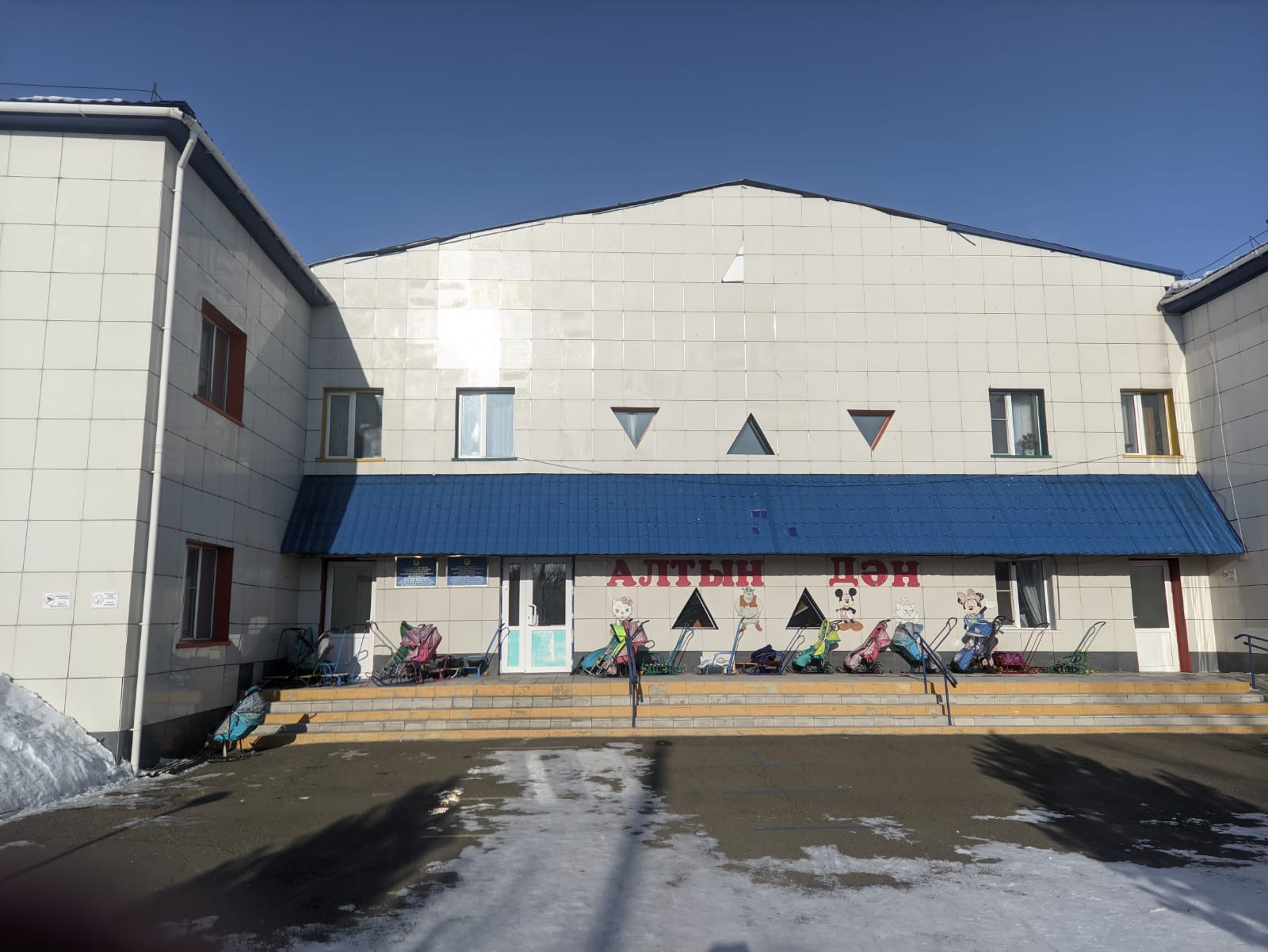 Восточная сторона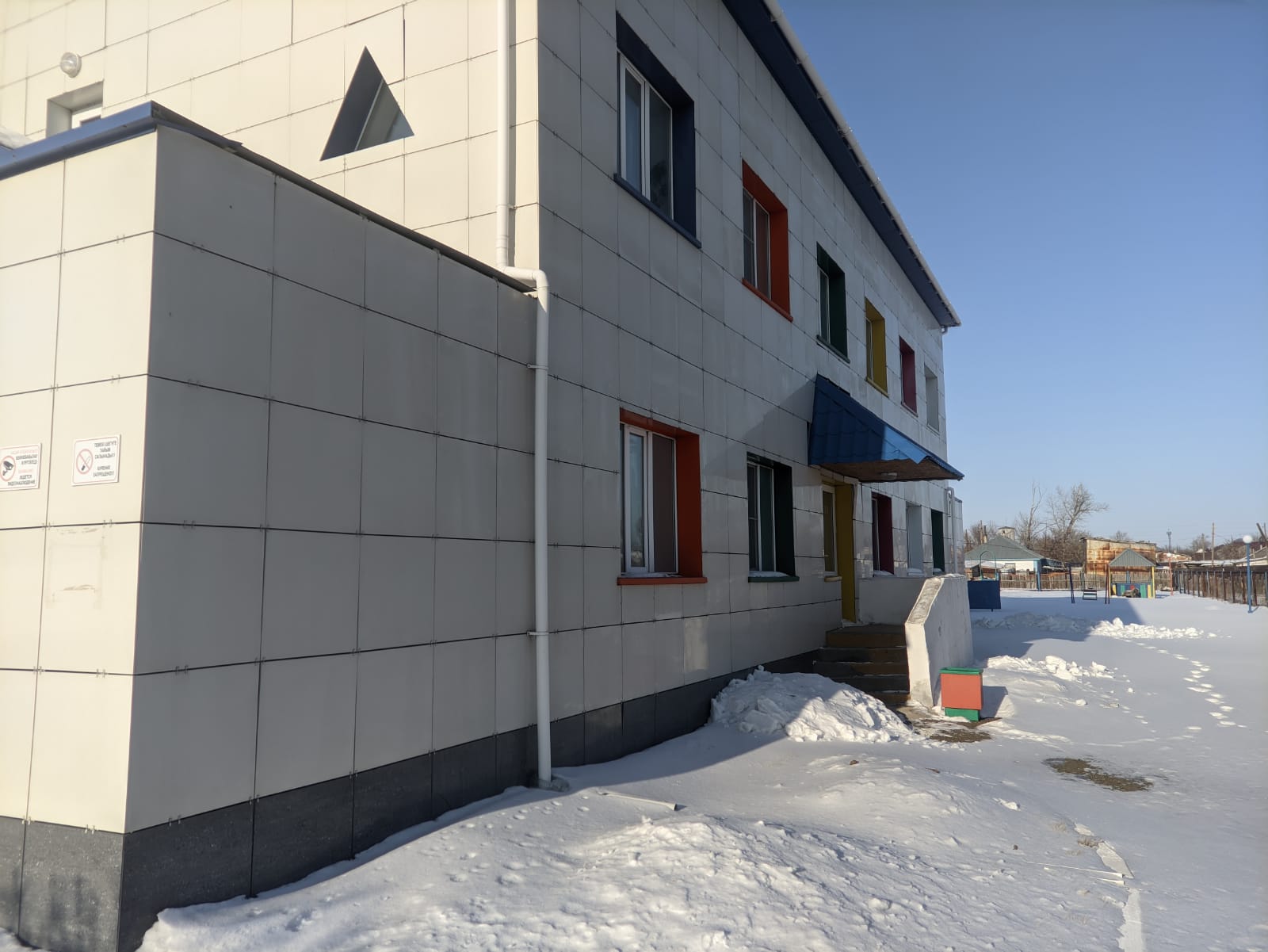 Западная сторона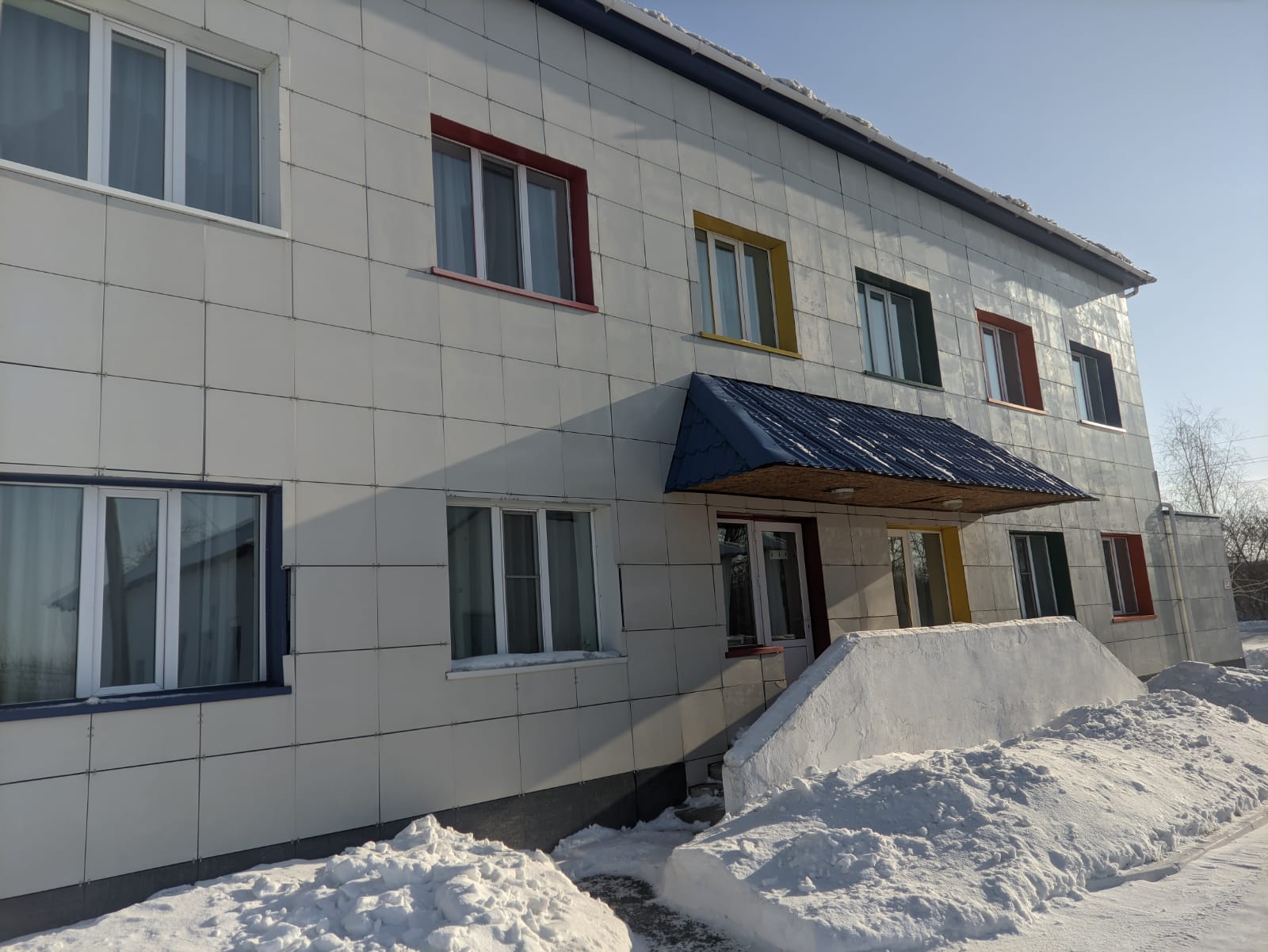 
Южная сторона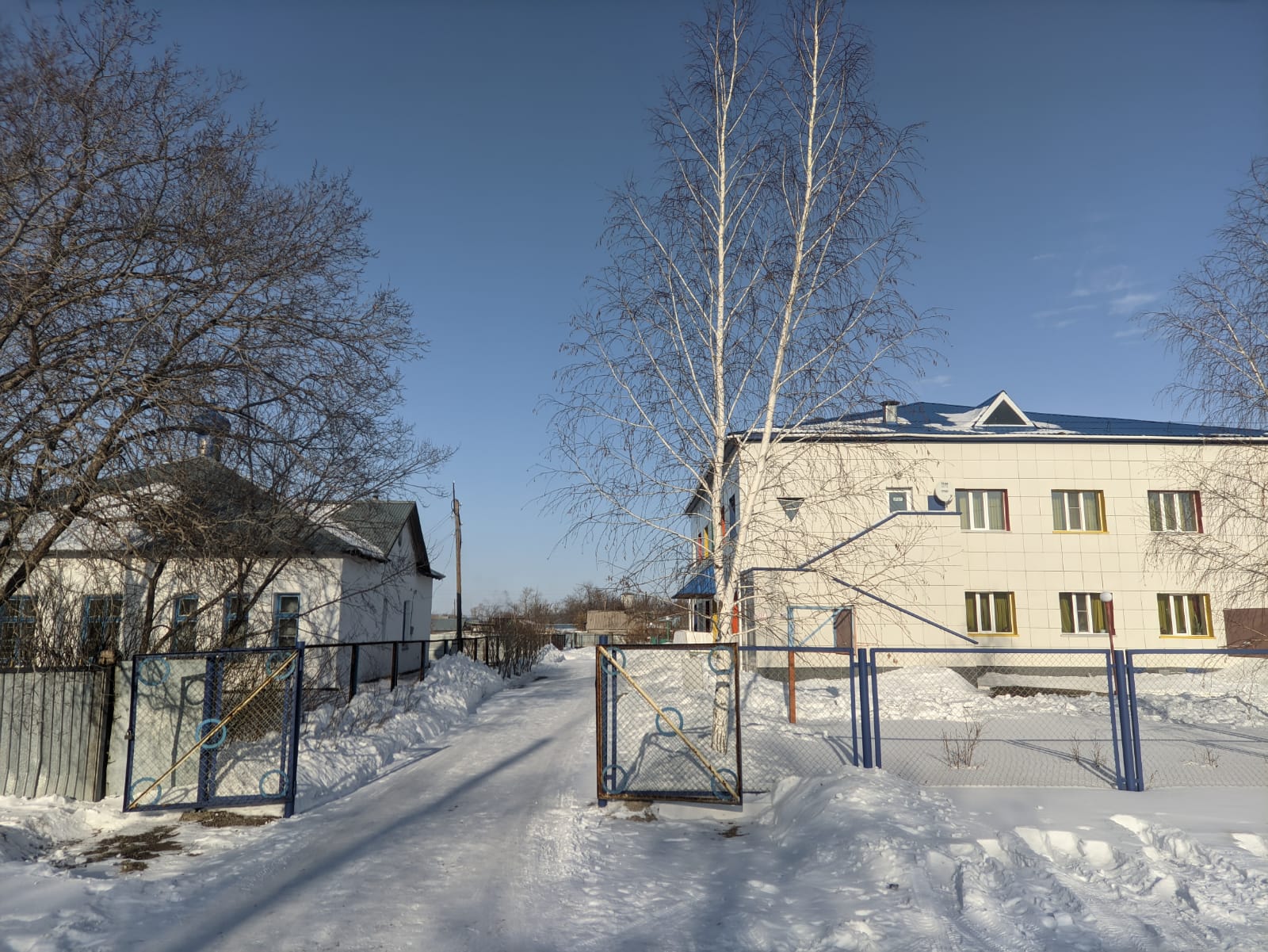 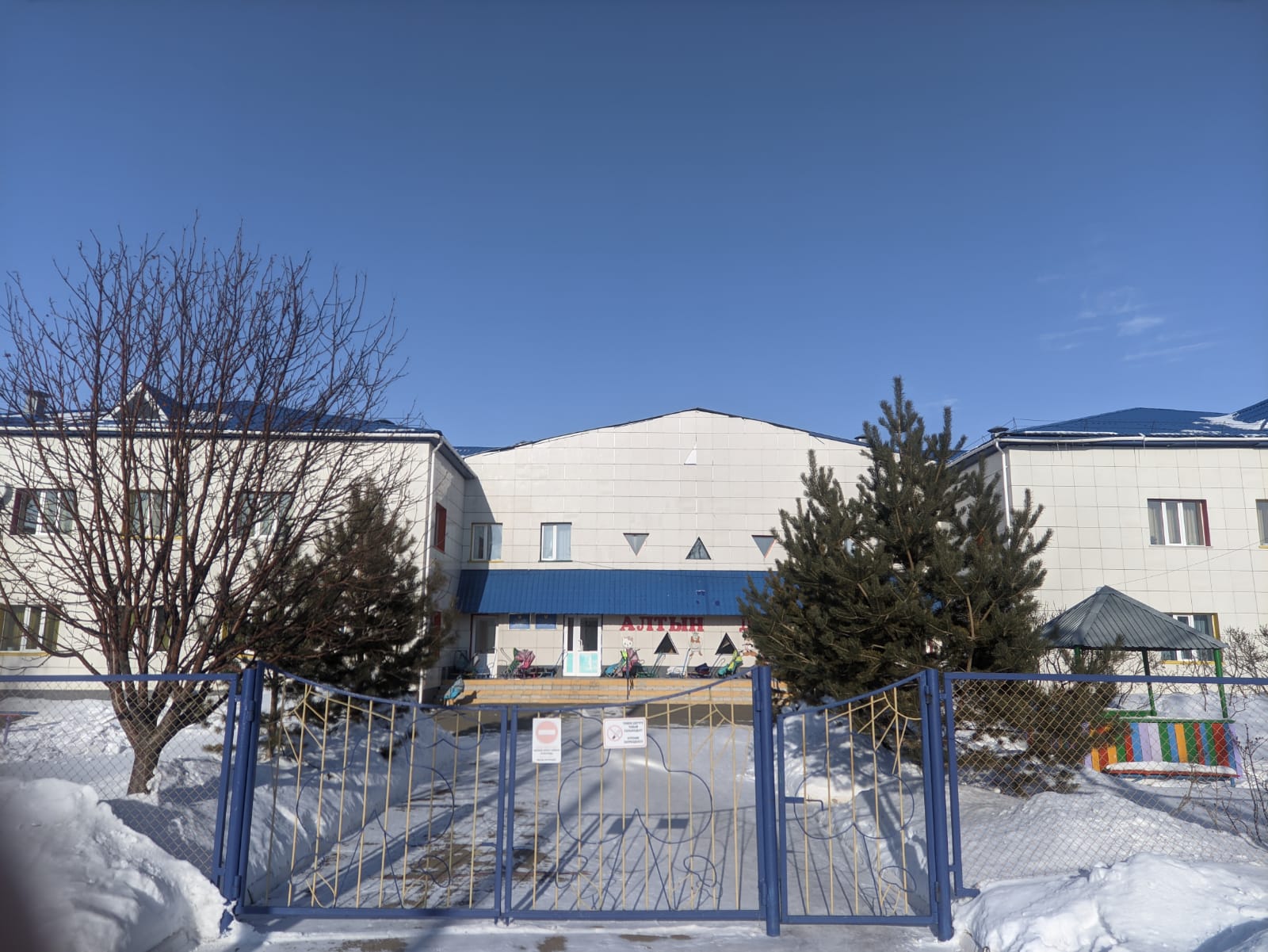 4.2 Расположение отдельных зданий и сооружений на территории объекта.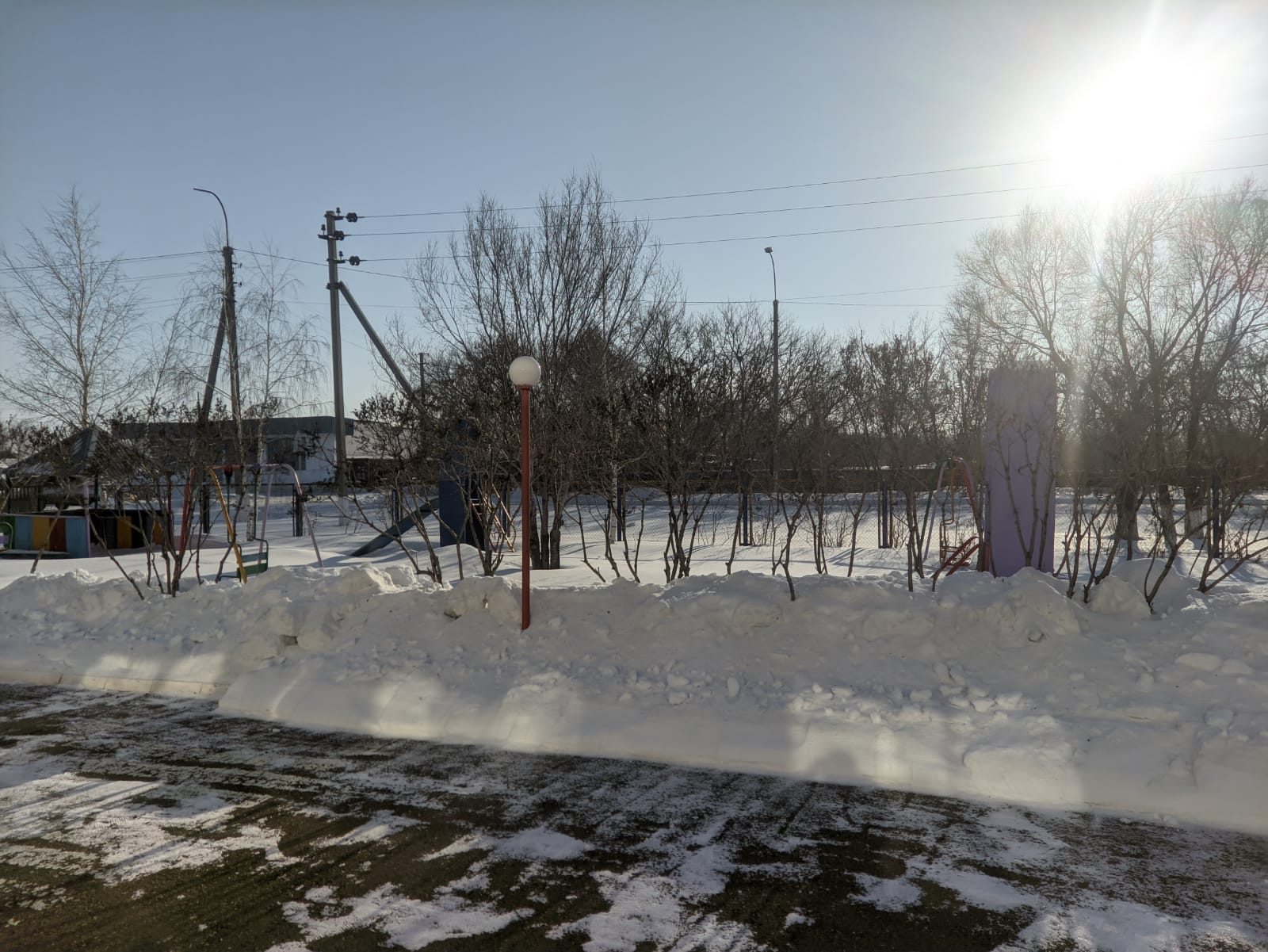 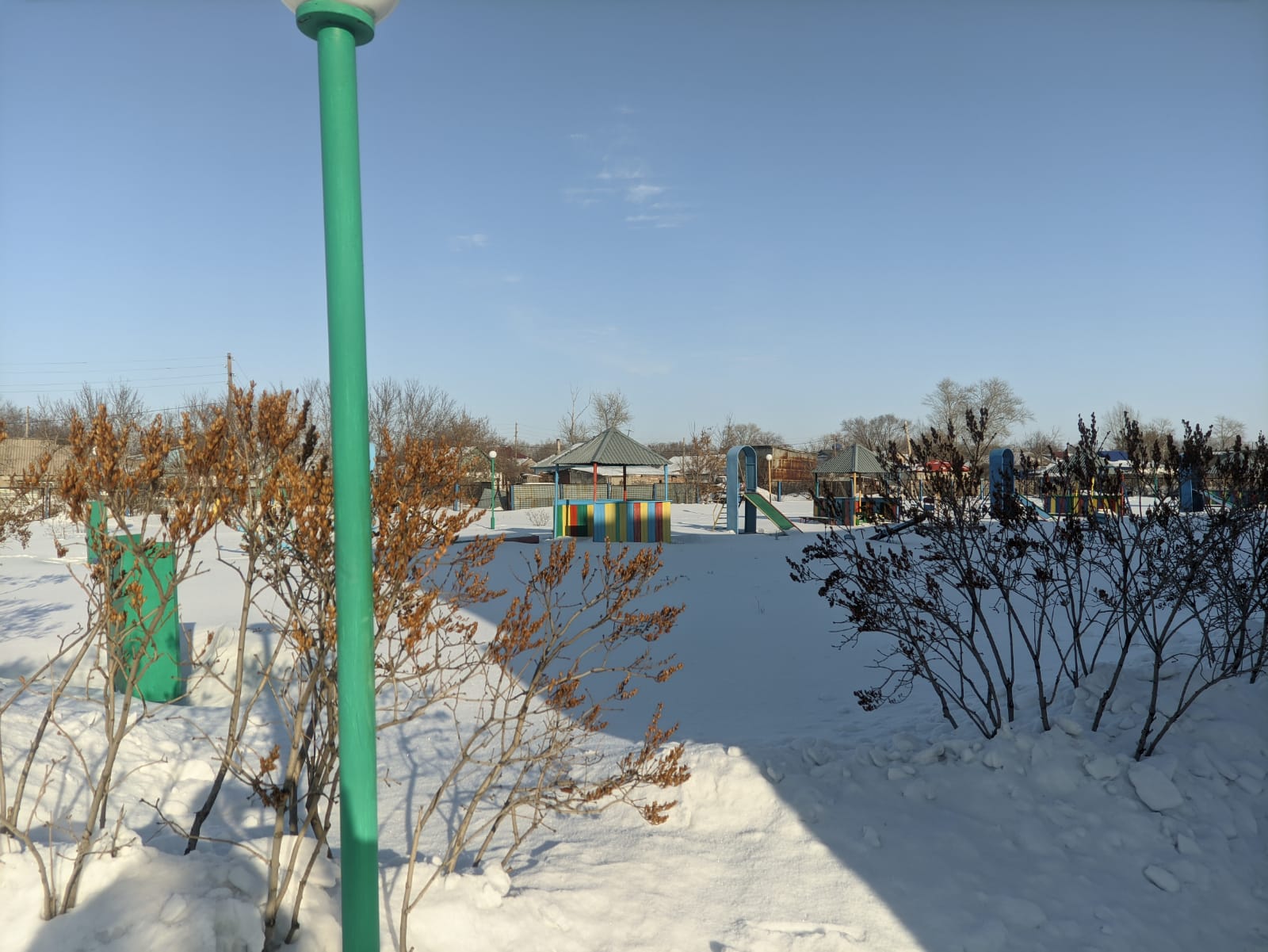 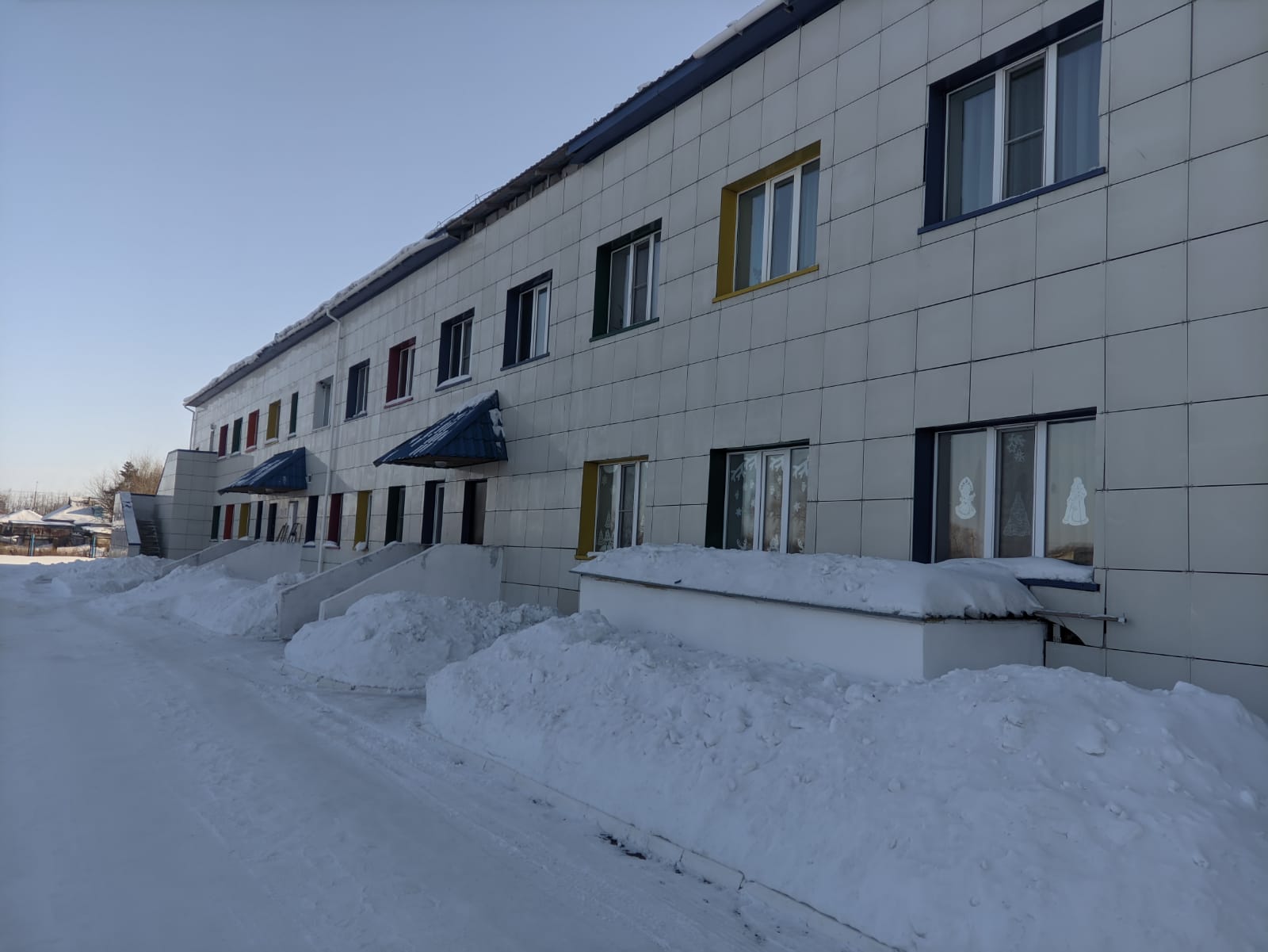 Запасной выход из столовой Северная сторонаЗапасной выход с западной стороны.Запасной выход с восточной стороны.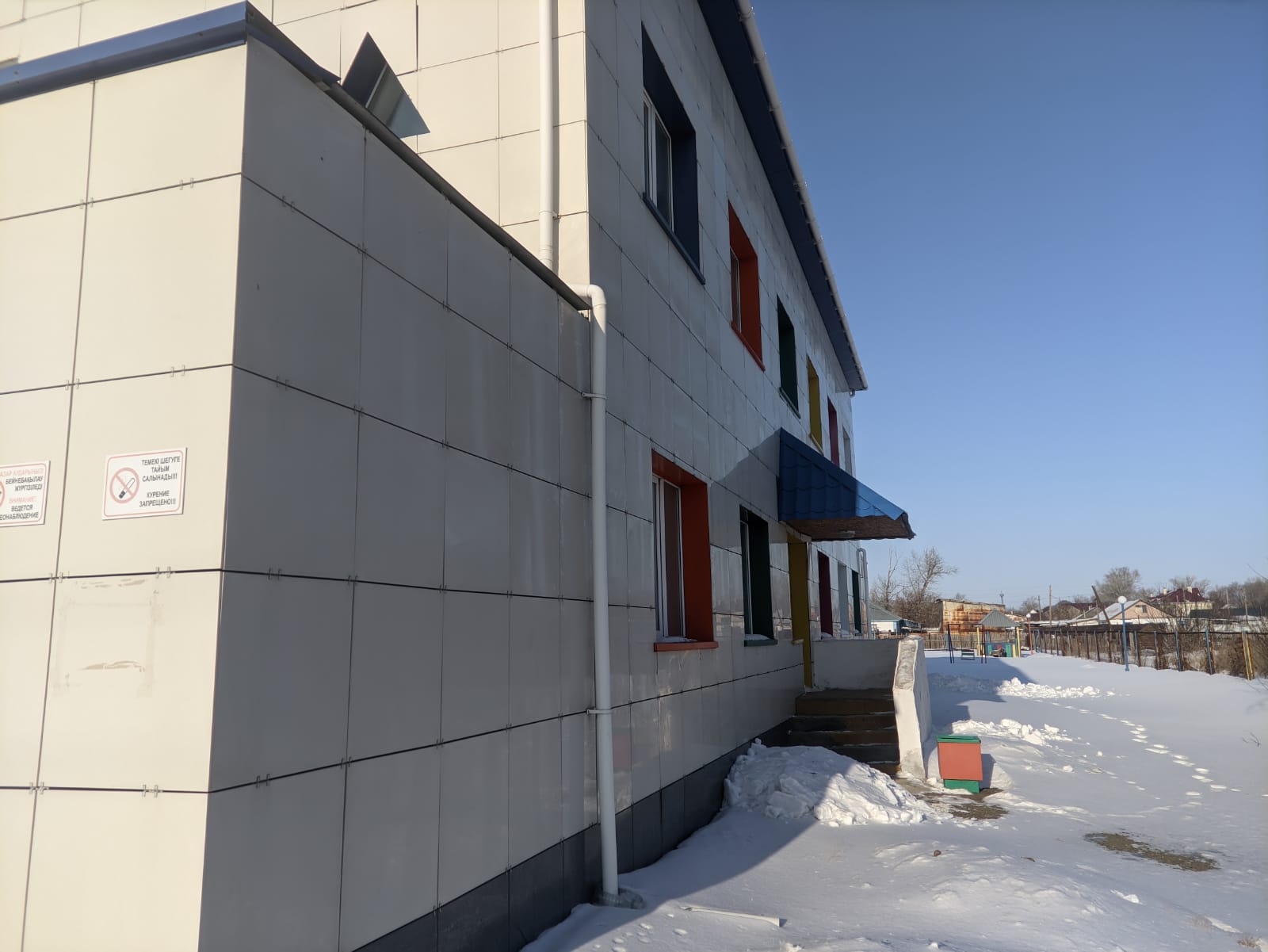 Запасной выход с южной стороны.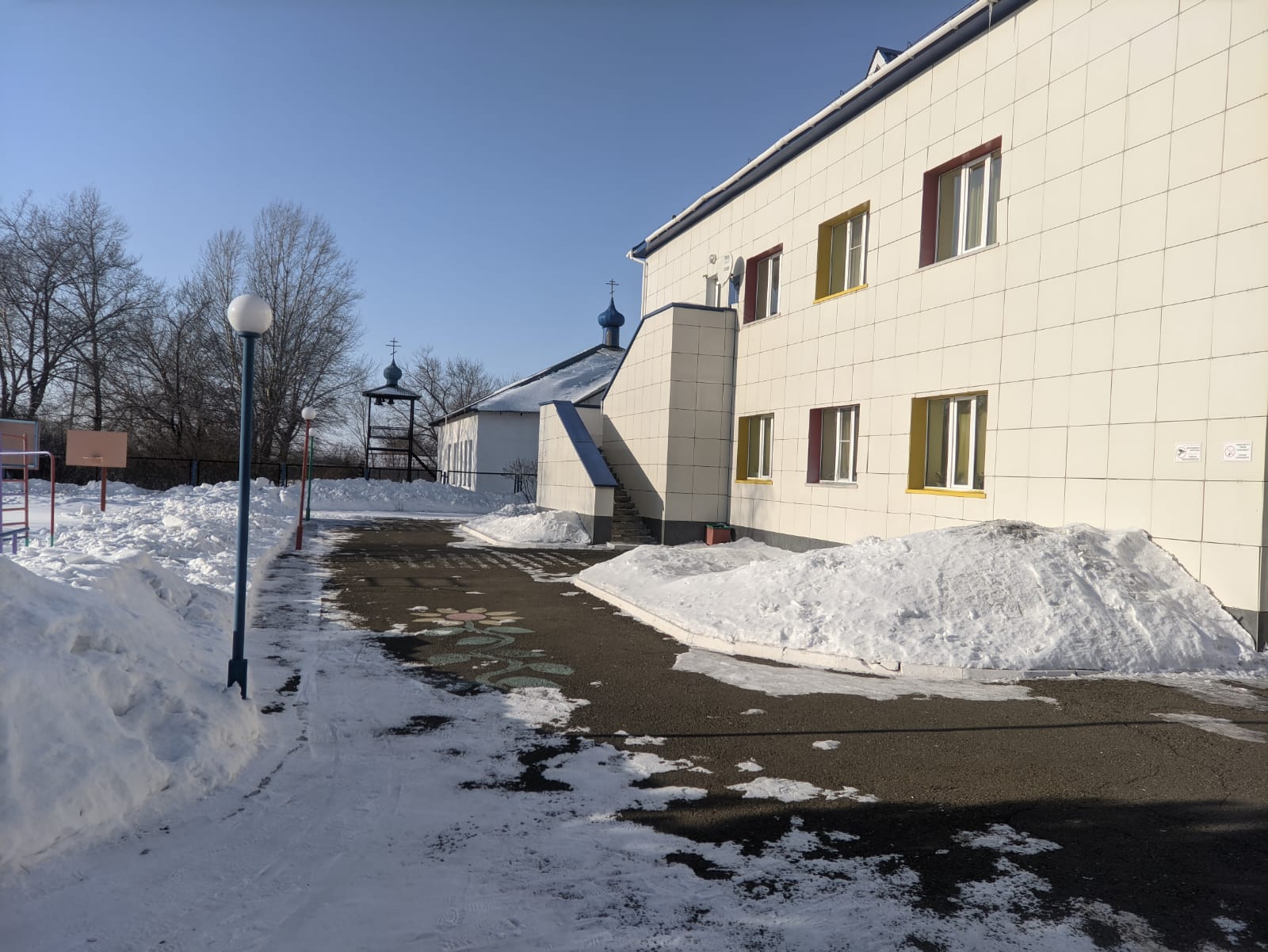 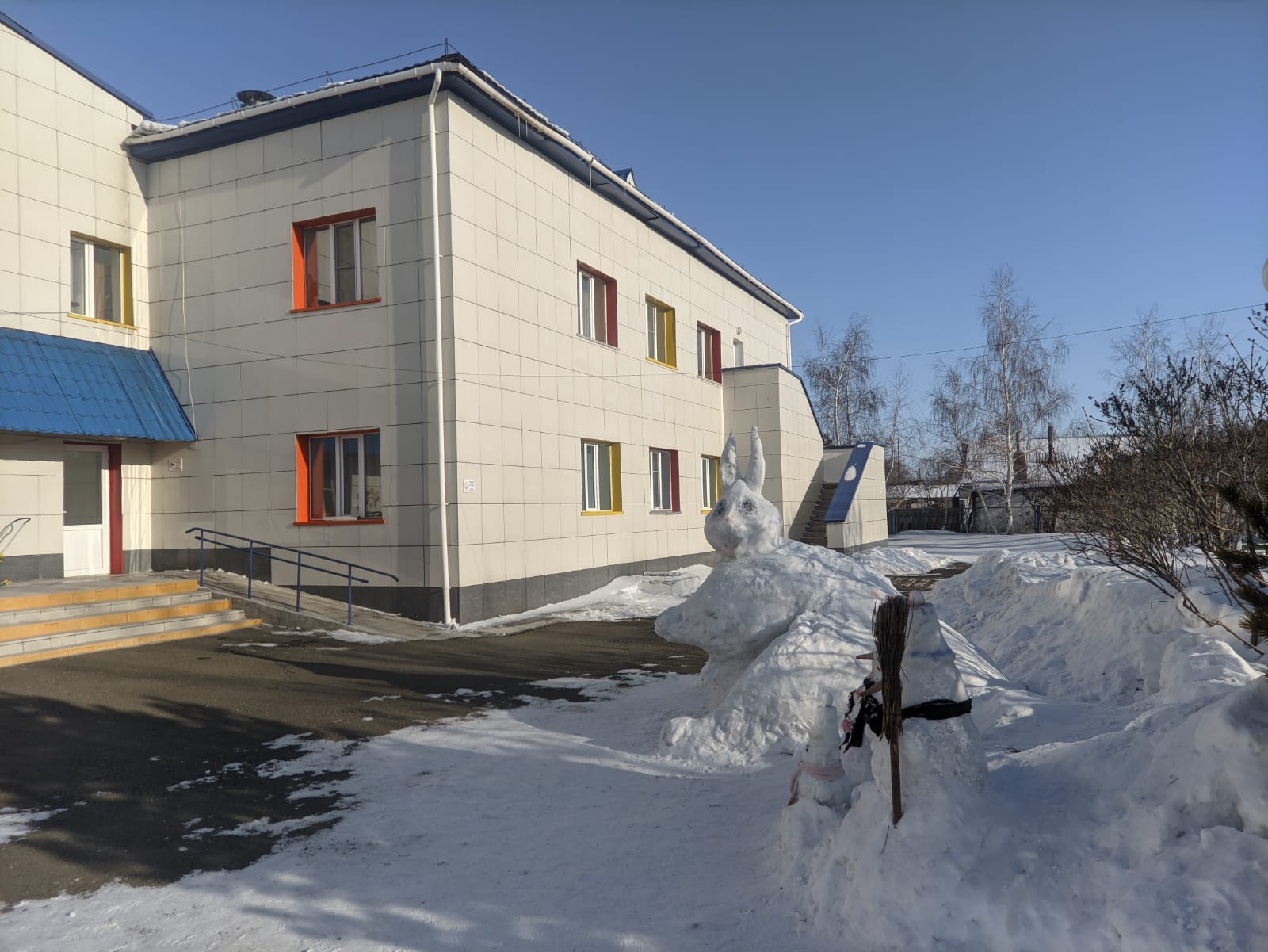 Центральные ворота, въезд.Жилые дома по улице Дорожная с западной стороны 5. Поэтажные планы зданий (сооружений) объекта(оформляется отдельным приложением, являющимися неотъемлемой частью паспорта)На поэтажном плане указываются:5.1 Входы и выходы (основные, запасные, авраийные) из здания;5.2 Технические средства контроля, охранная и пожарная сигнализация, камеры видеонаблюдения (22 внутренние, 3 наружные);5.3 Расположение постов охраны; 5.4 Схемы эвакуации персонала и посетителей при возникновения аварийных и чрезвычайных ситуаций.5.5 Предпалагаемые места для размещения и оказания первой помощи пострадавшим («Безопасная зона внутри здания», убежище).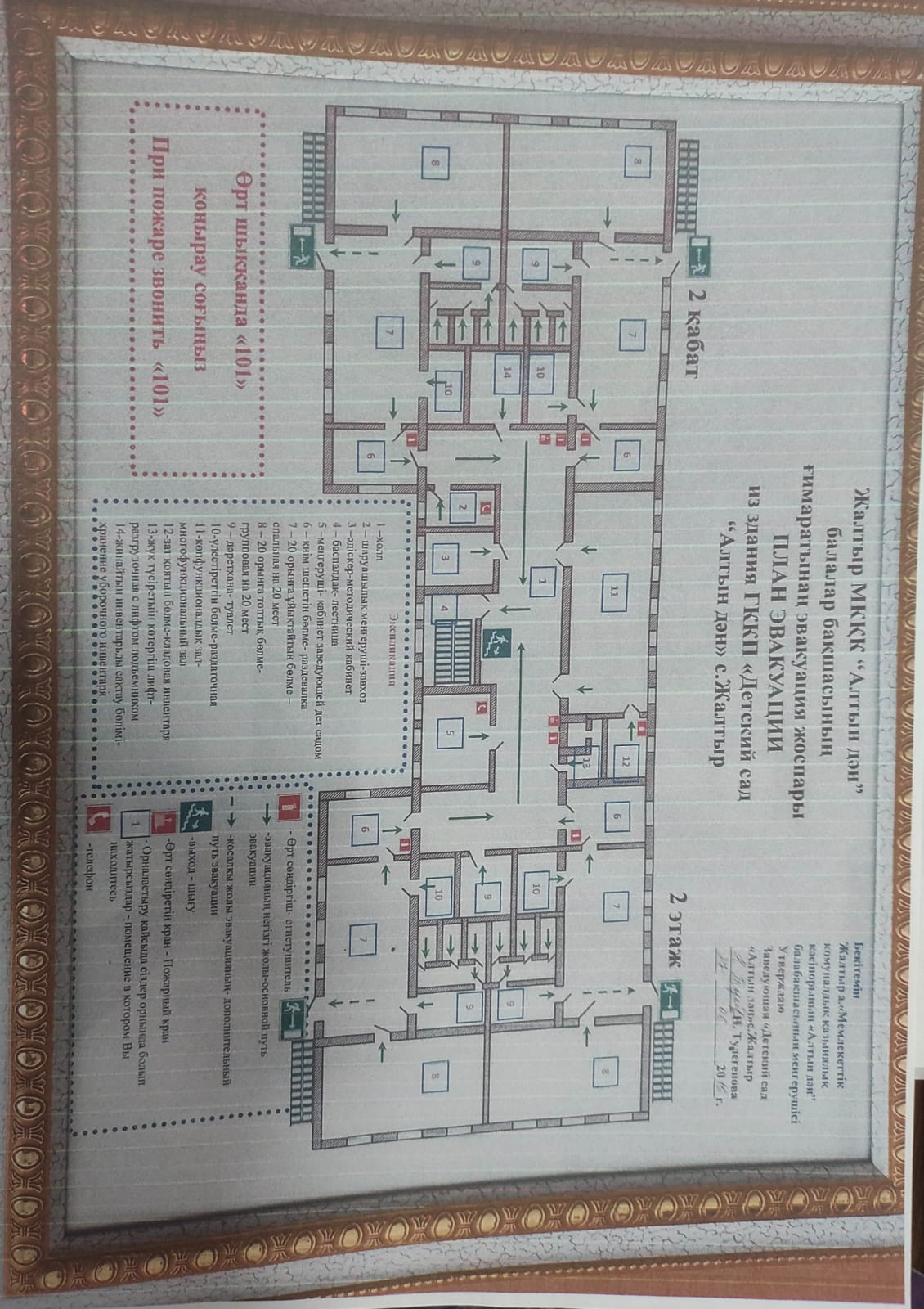 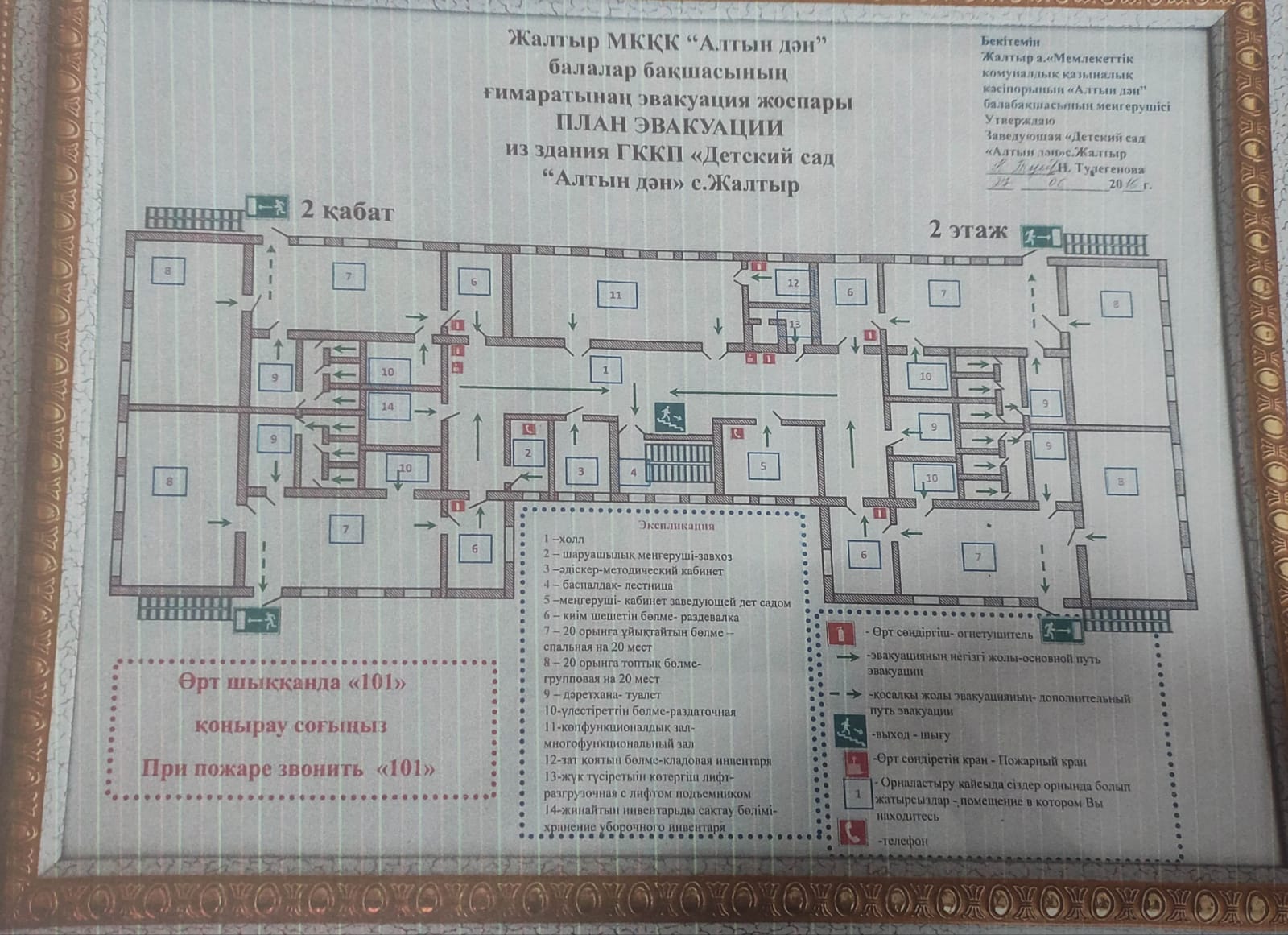 6. Схемы инженерных коммуникаций зданий (сооружений) огбъекта(оформляется отдельным приложением, являющимися неотъемлемой частью паспорта)На схемах инженерных коммуникаций зданий (сооружений) объекта указываются:6.1 Поэтажные схемы электроснабжения здания (сооружения)6.2 Поэтажные схемы водоснабжения здания (сооружения)6.3 Поэтажные схемы теплоснабжения здания (сооружения)6.4 Поэтажные схемы сети телекоммуникации, вентиляционные системы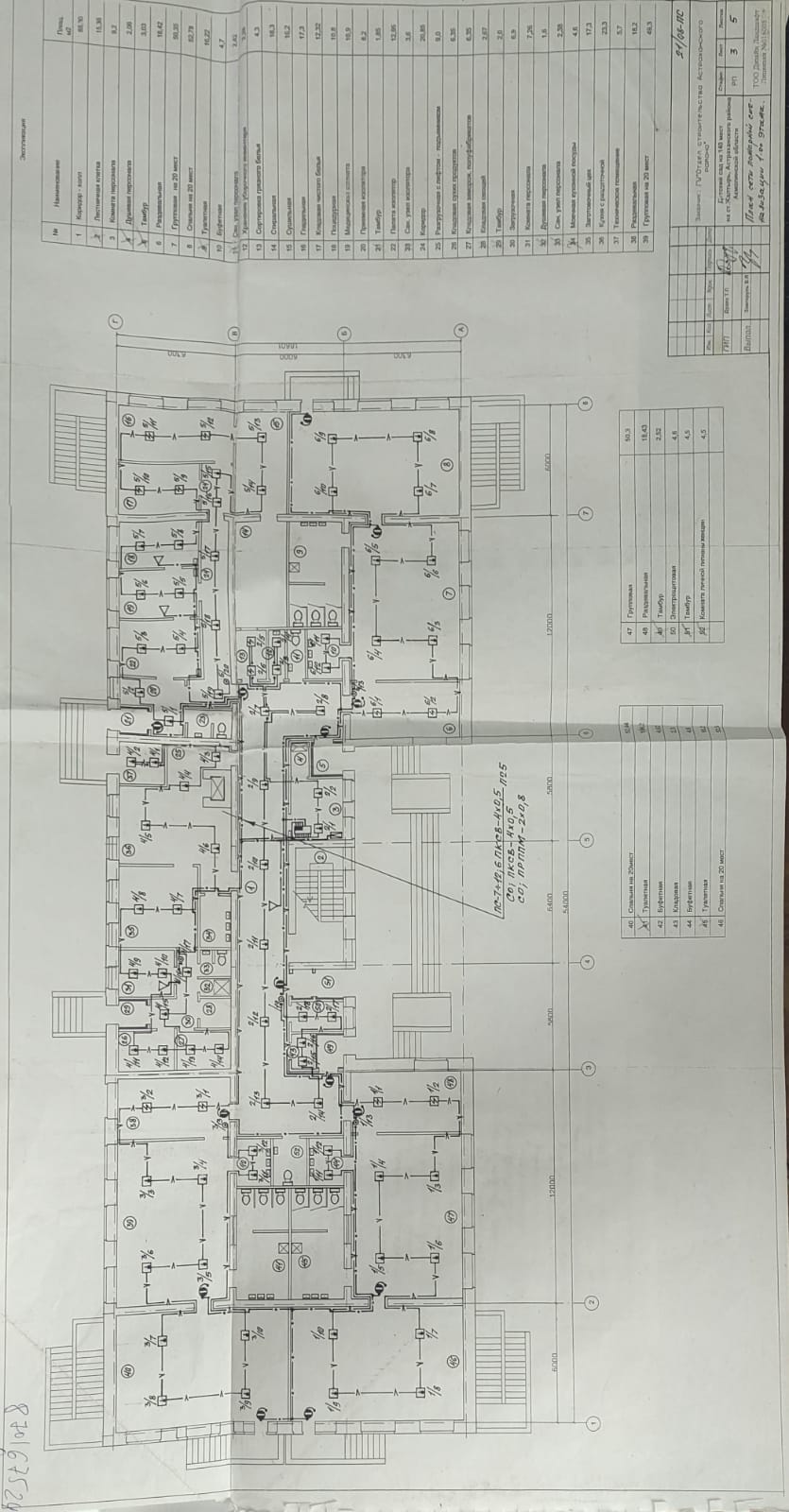 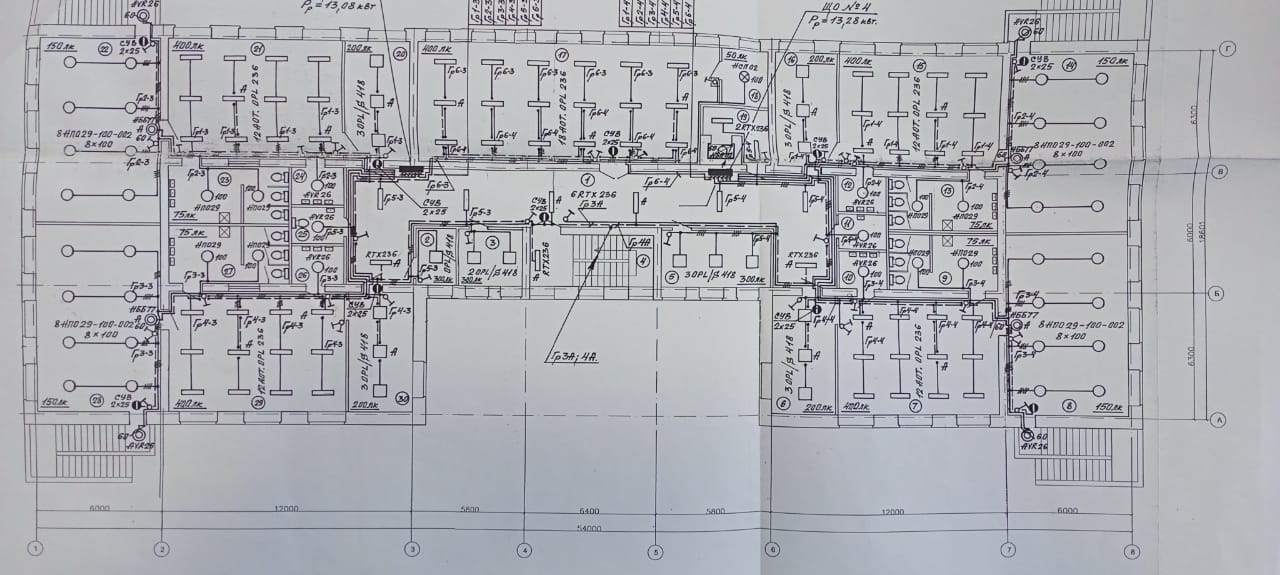 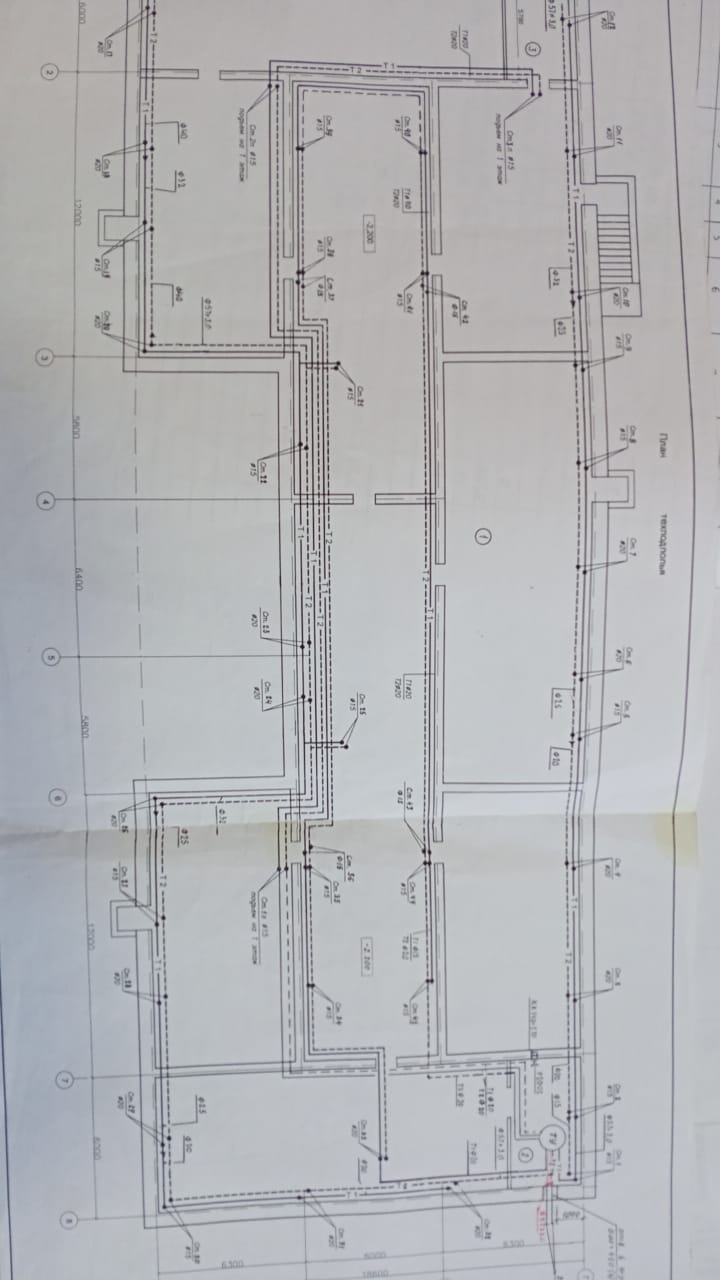 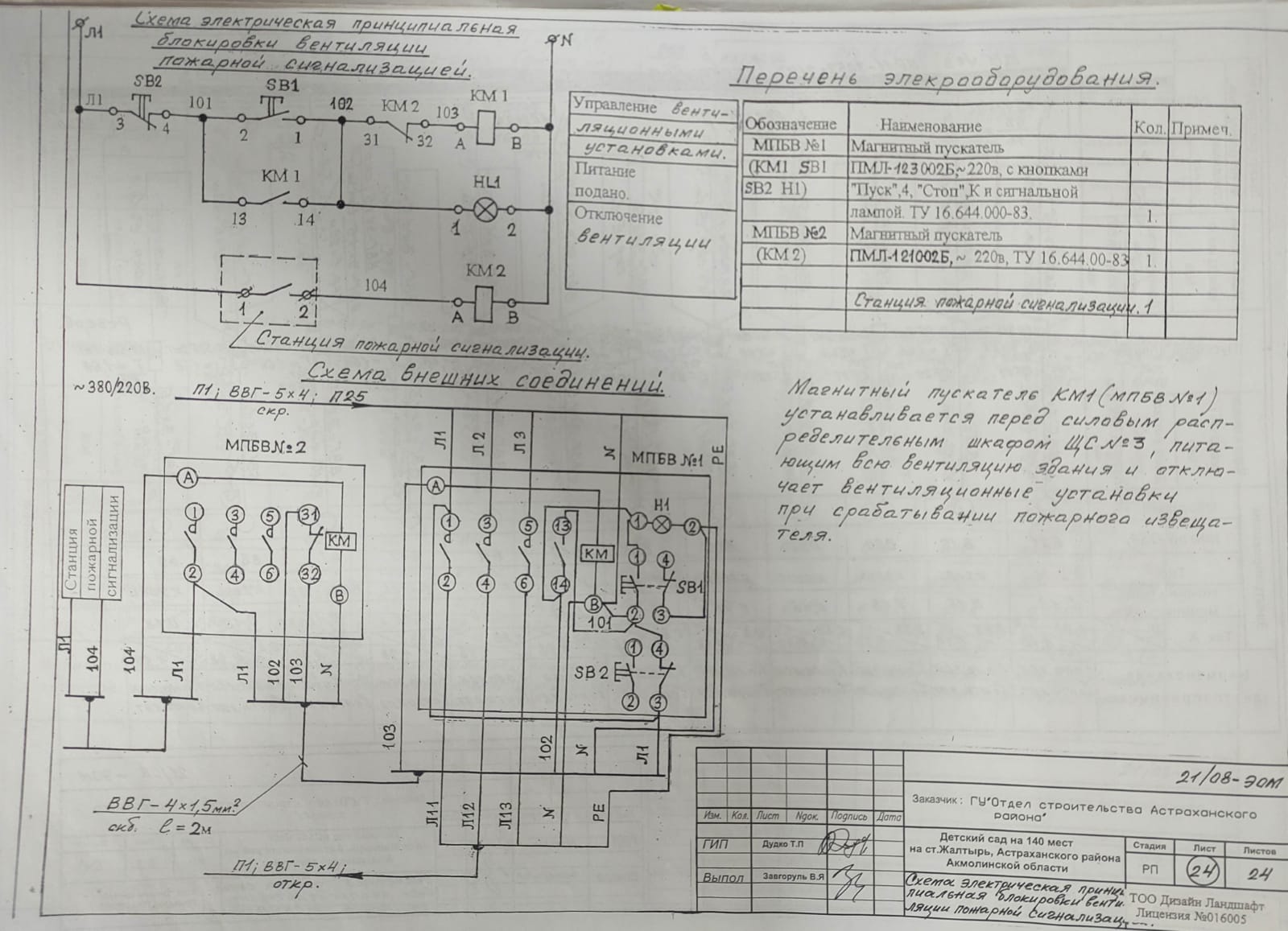 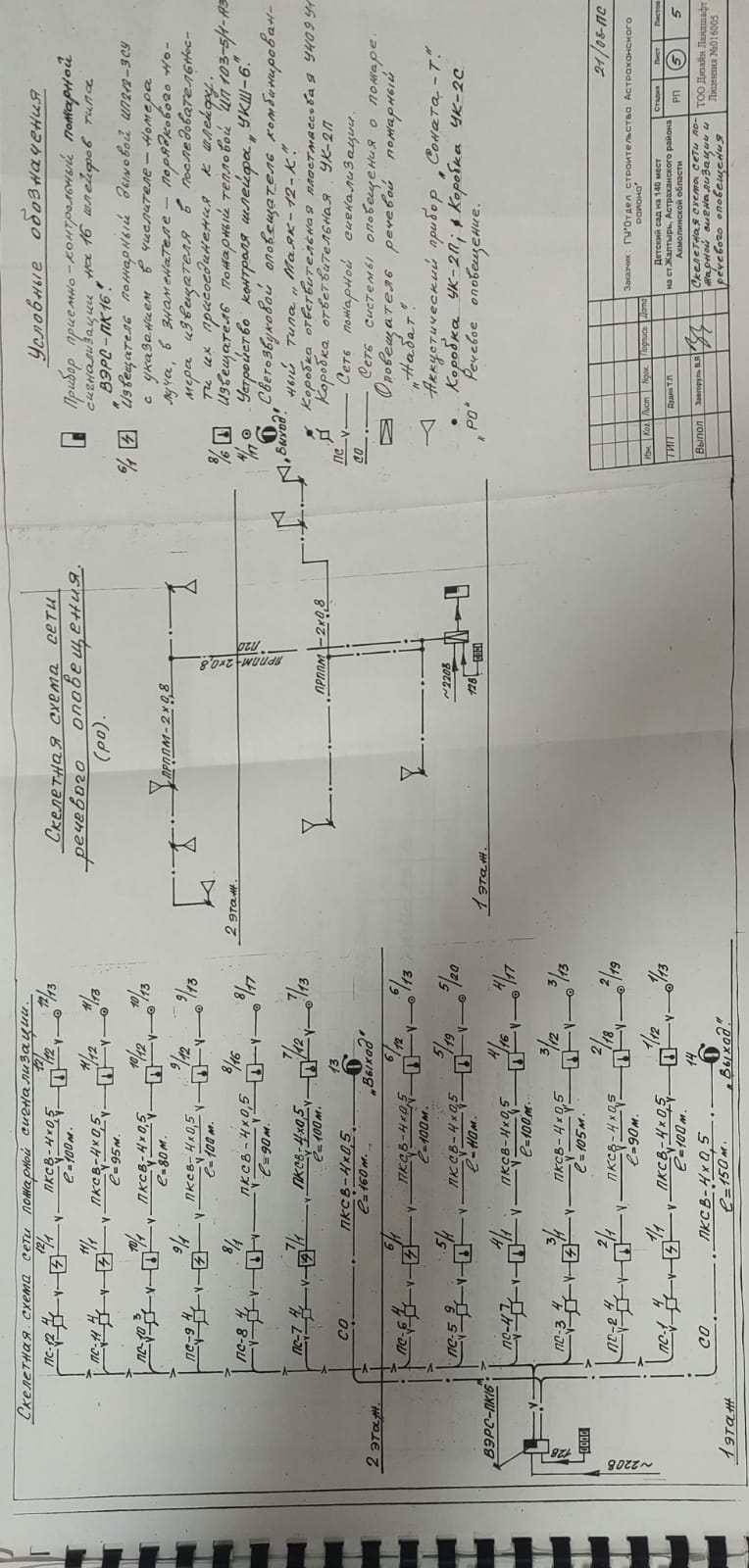 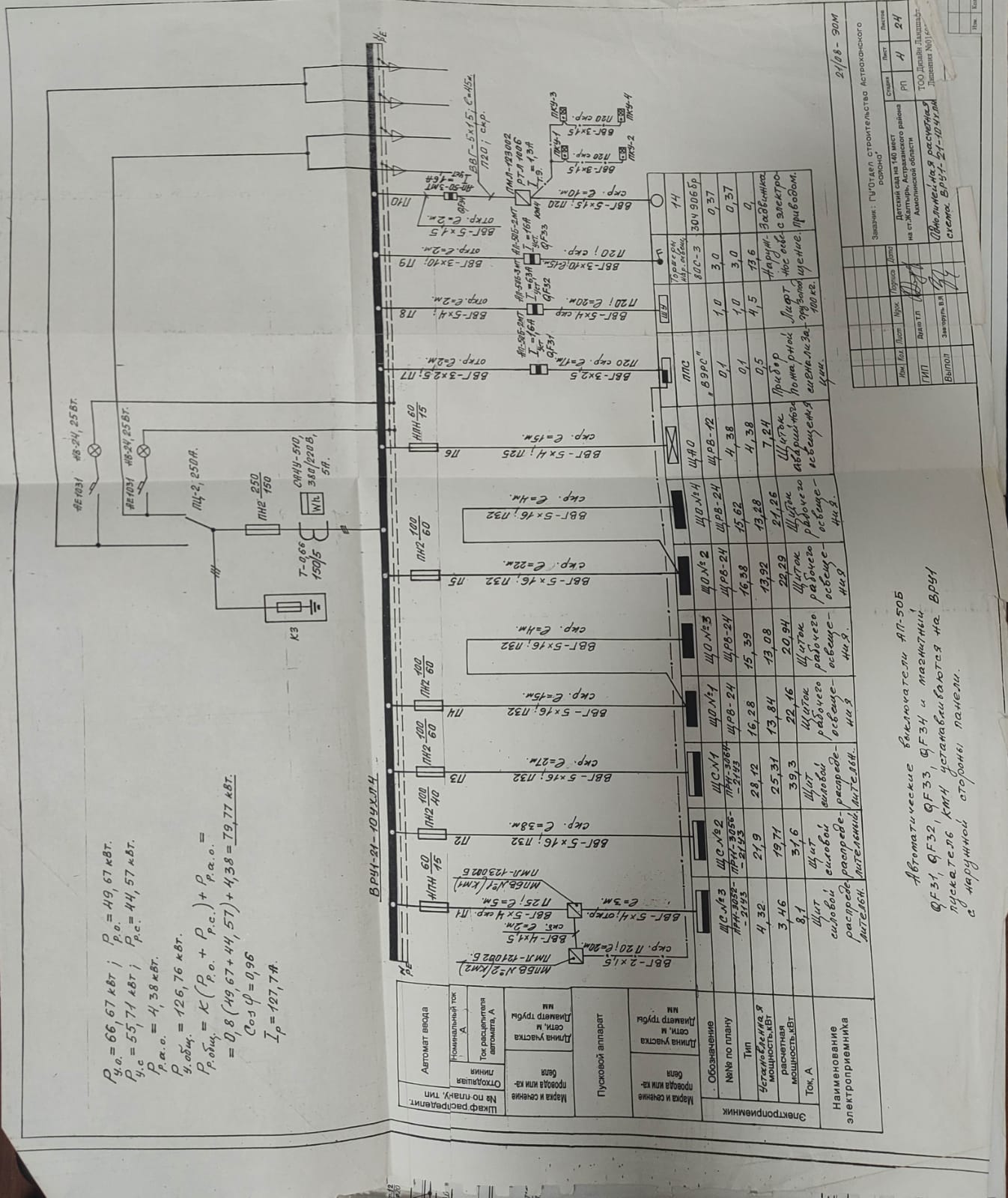 «Утверждаю» и.о заведующей  «Ясли-сад «Алтын дән» села Жалтыр__________С. ДоскееваСХЕМА ОПОВЕЩЕНИЯ  по ГККП « Ясли-сад «Алтын дән» села Жалтыр при отделе образования по Астраханскому району управления образования Акмолинской области»(в рабочее и нерабочее время)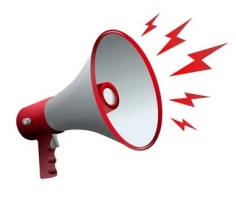 Схема оповещения работников Ясли –сад «Алтын дән» села ЖалтырПамяткао правилах поведения в условиях возникновения террористической опасностиПри обнаружении постороннего подозрительного предмета, похожего на взрывное устройство.по указанию руководителя или самостоятельно сообщить по телефону «102» - в дежурную часть ОВД (полицию), «112» - в дежурную часть подразделения по чрезвычайным ситуациям о случившемся с указанием наименования объекта, его адреса, времени обнаружения предмета;до прибытия правоохранительных органов, аварийно-спасательных служб усилить пропускной режим, по возможности оградить место обнаружения предмета, выставить оцепление и перекрыть доступ к месту обнаружения подозрительного предмета не ближе чем за 100 м.;после прибытия правоохранительных органов, аварийно-спасательных служб по их указанию принять меры к оповещению и эвакуации персонала  Категорически запрещается прикасаться к подозрительному предмету, самостоятельно вскрывать, перемещать и накрывать его чем-либо, заливать водой, оказывать механическое воздействие, а также пользоваться вблизи предмета средствами радио и сотовой связи;Помните! Внешний вид предмета может скрывать его настоящее назначение. В качестве камуфляжа для взрывных устройств используются обычные сумки, пакеты, свертки, коробки, игрушки и т.пЕсли информация об обнаружении постороннего подозрительного предмета застала Вас на рабочем месте.закрыть помещения, в которых находятся материальные ценности и документы, в случае необходимости принять меры к их эвакуации;по прибытии представителей правоохранительных органов, аварийно-спасательных служб проинформировать их о ситуации, обеспечить возможность доступа к месту обнаружения подозрительного предмета, в дальнейшем действовать по их указаниям;получив информацию о возможности возобновления дальнейшей работы объекта, продолжать выполнять свои служебные обязанности.2. При получении по телефону сообщения об угрозе минирования объекта.при наличии на Вашем телефонном аппарате автомата определения номера - запишите определившийся номер в тетрадь;при наличии функции автоматического ответчика активизировать ее и попытаться зафиксировать весь ход разговора;если указанные функции отсутствуют, постараться дословно запомнить разговор, по возможности записать его содержание на бумаге;по ходу разговора отметьте пол, возраст, особенности речи звонившего (голос, темп речи, произношение, манера речи и т.д.);отметьте звуковой фон (шум, звуки, голоса);отметьте характер звонка (городской или междугородний);зафиксируйте точное время начала разговора и его продолжительность;по указанию руководителя или самостоятельно сообщить по телефону «102» - в дежурную часть ОВД (полицию), «112» - в дежурную часть подразделения по чрезвычайным ситуациям о случившемся с указанием наименования объекта, его адреса, времени обнаружения предмета;до прибытия представителей правоохранительных органов, аварийно-спасательных служб примите меры к оповещению персонала и посетителей объекта с целью их последующей эвакуации;закройте помещения, в которых находятся материальные ценности и документы, в случае необходимости принять меры                     к их эвакуации;по прибытии представителей правоохранительных органов, аварийно-спасательных служб проинформируйте их о ситуации, обеспечьте возможность доступа на территорию и в помещения объекта, в дальнейшем действуйте по их указаниям;получив информацию о возможности возобновления дальнейшей работы, продолжайте выполнять свои служебные обязанности.  Учитывая, что в настоящее время телефон часто используется для сообщения сведений, содержащих информацию о заложенных взрывных устройствах, о захвате людей в заложники, вымогательстве и шантаже, не оставляйте без внимания ни одного подобного сигнала!По возможности, необходимо оснастить телефоны учреждения, указанные в официальных справочниках, автоматическими определителями номера и записывающей аппаратурой.3. При поступлении угрозы в письменной формеУгрозы в письменной форме могут поступить в учреждение как по почте, так и в результате обнаружения различного рода анонимных материалов (записки, надписи, информация на дискете и т.д.).После получения материала угрожающего характера необходимо ограничить круг лиц, знакомившихся с содержанием документа, а также принять меры к его сохранению и своевременной передаче в правоохранительные органы.В этих целях:с полученным материалом необходимо обращаться с максимальной осторожностью, по возможности, упаковать его в чистый, плотно закрывающийся полиэтиленовый пакет и поместить в плотную папку;стараться не оставлять на документе отпечатков своих пальцев;если документ поступил в конверте, его вскрытие производить только с левой или правой стороны, аккуратно отрезая кромки конверта ножницами;сохраняйте все поступившие материалы: сам документ с текстом, любые вложения, конверт и упаковку, ничего не выбрасывать;поступившие материалы не должны сшиваться, склеиваться, на них нельзя ставить регистрационные штампы, делать надписи, подчеркивать или обводить отдельные места в тексте, писать резолюции и указания, также запрещается их мять и сгибать.4. При совершении террористического акта на объекте4.1. При подрыве взрывного устройства:незамедлительно сообщите о случившемся в правоохранительные органы, вызовите скорую помощь;примите меры к спасению людей, эвакуации и удалению их из опасной зоны, оказанию помощи пострадавшим и направлению их в лечебные учреждения;при возникновении массовой паники избегайте толпы, постарайтесь двигаться одиночно, никогда не двигайтесь против толпы;если вы оказались в толпе снимите с себя галстук (шарф, шейный платок и т.д.), чтобы не зацепиться и не спровоцировать удушение, освободите руки от ненужных предметов, согните их в локтях и прижмите к корпусу, защищая диафрагму, застегните одежду на все пуговицы;главная задача в толпе -  не упасть. Но если вы упали, следует защитить голову руками, быстро подтянуть ноги и постараться рывком встать с земли;не допускайте посторонних лиц к месту происшествия;в случае обнаружения предметов, представляющих опасность, примите меры к оцеплению опасной зоны и недопущению прохода транспорта и людей;по прибытии правоохранительных органов проинформируйте их о ситуации, обеспечьте возможность доступа к месту происшествия, в дальнейшем действуйте по их указаниям; 4.2. При захвате заложников:о сложившейся ситуации незамедлительно сообщите в правоохранительные органы;примите меры к удалению людей из опасной зоны, оказанию помощи в случае необходимости пострадавшим и в случае необходимости направлению их в лечебные учреждения;не вступайте в переговоры с террористами по собственной инициативе;примите меры к беспрепятственному проходу (проезду) на объект сотрудников правоохранительных органов, спасательных служб, автомашин медицинской помощи;по прибытии сотрудников правоохранительных органов окажите помощь в получении интересующей их информации;при необходимости выполняйте требования преступников, если это не связано с причинением ущерба жизни и здоровью людей, не противоречьте преступникам, не рискуйте жизнью окружающих и своей собственной;не допускайте действий, которые могут спровоцировать нападавших к применению оружия и привести к человеческим жертвам.4.2.1. Если вы сами стали заложником:с момента захвата необходимо контролировать свои действия и фиксировать все, что может способствовать освобождению;очень важно быстро справиться со своими эмоциями, чтобы вести себя рационально, увеличивая шанс своего спасения;сохраняйте выдержку и самообладание, не возражайте и не пререкайтесь с террористами, на все действия спрашивайте разрешения у террористов;не рискуйте своей жизнью и жизнью окружающих, выполняйте требования преступников, не допускайте истерики и паники;не допускайте действий, которые могут спровоцировать нападающих к применению оружия;если вы ранены, обратитесь за помощью к окружающим                  или сами постарайтесь остановить кровотечение, сделав перевязку;окажите помощь тем, кто находится рядом и нуждается в этом.в случае стрельбы сразу же ложитесь и осмотритесь, выберите ближайшее укрытие и проберитесь к нему, не поднимаясь в полный рост. Укрытием могут служить выступы зданий, памятники, бетонные столбы, бордюры, канавы и т.д;примите меры по спасению детей, при необходимости прикройте их своим телом;необходимо также наблюдать за поведением преступников, внимательно слушать разговоры между собой, запоминать распределение ролей;в тех случаях, когда место содержания заложника и нахождения преступников установлено, спецслужбы стремятся использовать имеющиеся у них технические средства для прослушивания разговоров, ведущихся в помещении. Помните об этом и в разговоре с бандитами или с другими заложниками сообщайте информацию, которая, будучи перехвачена, может быть использована для подготовки штурма. Особенно важны сведения о ярких и броских приметах, по которым можно отличить заложника от преступника, о вооружении бандитов, об их количестве, расположении внутри помещения, их моральном состоянии и намерениях.4.2.2. Во время проведения спецслужбами операции по освобождению заложников неукоснительно соблюдайте следующие требования:лежите на полу лицом вниз подальше от окон и дверей, не на прямой линии от оконных и дверных проемов, голову закройте руками и не двигайтесь;преступники во время штурма нередко стремятся спрятаться среди заложников, поэтому в момент штурма не берите в руки оружие преступников;ни в коем случае не бегите навстречу работникам спецслужб или от них, так как Вас могут принять за преступников;если есть возможность, держитесь подальше от террористов, а также от проемов дверей и окон;в случае если преступники выводят заложников вместе с собой, сотрудники полиции всем приказывают держать руки за головой. Не следует этим возмущаться, делать резкие движения. Пока не пройдет процедура опознания, меры предосторожности необходимы. 4.2.3. При получении информации об эвакуацииполучив от сотрудников правоохранительных органов сообщение о на­чале эвакуации, необходимо соблюдать спокойствие и постараться четко, без спешки и суеты, организованно выполнять их указания.если сообщение об эвакуации поступило в момент пребывания в дошкольном  заведении (на рабочем месте):быстро собрать детей и тетрадь посещаемости детей,  и необходимые принадлежности, докумен­ты, деньги и ценности в сумку, одеться;помочь замешкавшимся  (коллегам);вместе  (представителем администрации) организовано выйти на улицу;держаться дальше от здания;не разбегаться, никуда не уходить от  (ответственных лиц), быть все время на виду, держаться с детьми (учеб­ной группы, сотрудников), т. к. безвестное отсутствие кого-либо из членов коллектива может привести массовой истерии и панике;провести перекличку детей   с целью установления отсутствующих;при наличии отсутствующих из числа лиц, которые на момент получения сообщения об эвакуации находились в здании, немедленно со­общить об этом сотрудникам полиции и администрации учреждения;ждать дальнейших указаний.5. При возникновении иных чрезвычайных ситуацийсообщите руководителю, иному ответственному лицу на объекте о возникновении чрезвычайной ситуации, по их указанию или самостоятельно сообщите в полицию по телефону «102» или подразделение по чрезвычайным ситуациям по телефону «112» с указанием наименования объекта и его адреса;при необходимости примите меры к выводу людей с объекта, согласно плана эвакуации. ПАМЯТКАо действиях  коллектива Ясли сада  при возникновении угрозы террористического акта на территории Ясли сада «Алтын дэн» заведения.          1.В случае обнаружения на территории  Детского сада предметов, имеющих вид взрывного устройства, необходимо:немедленно сообщить заведующей  ( иному сотруднику администрации организации образования) об обнаружении подозрительного предмета;не вскрывая, не трогая, не передвигая предмет, зафиксировать время его обнаружения;немедленно сообщить о звонке в  органы внутренних дел на телефон «102» или Единую дежурную-диспетчерскую службу «112»;принять меры, исключающие доступ детей, других посторонних лиц к месту обнаружения подозрительных предметов, при возможности выставить оцепление на безопасном расстоянии (не менее 100м.);совместно с прибывшими сотрудниками правоохранительных органов  эвакуировать на безопасное  расстояние детей и сотрудников учреждения;обеспечить возможность беспрепятственного подъезда к месту обнаружения подозрительного предмета автотрансаорта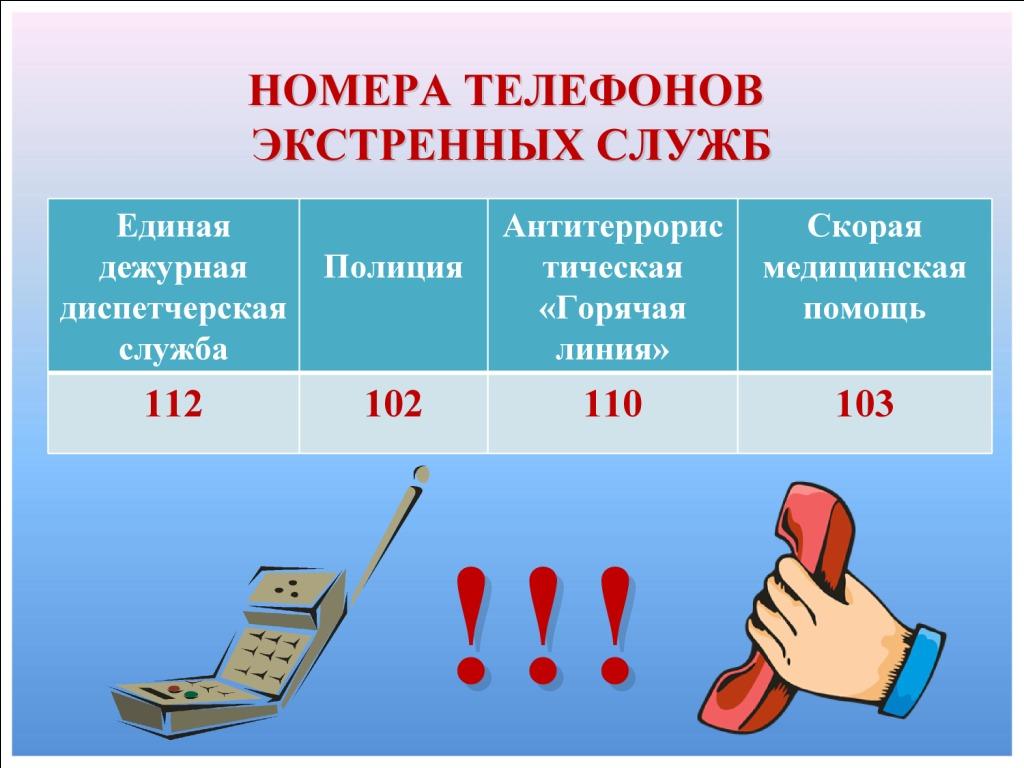 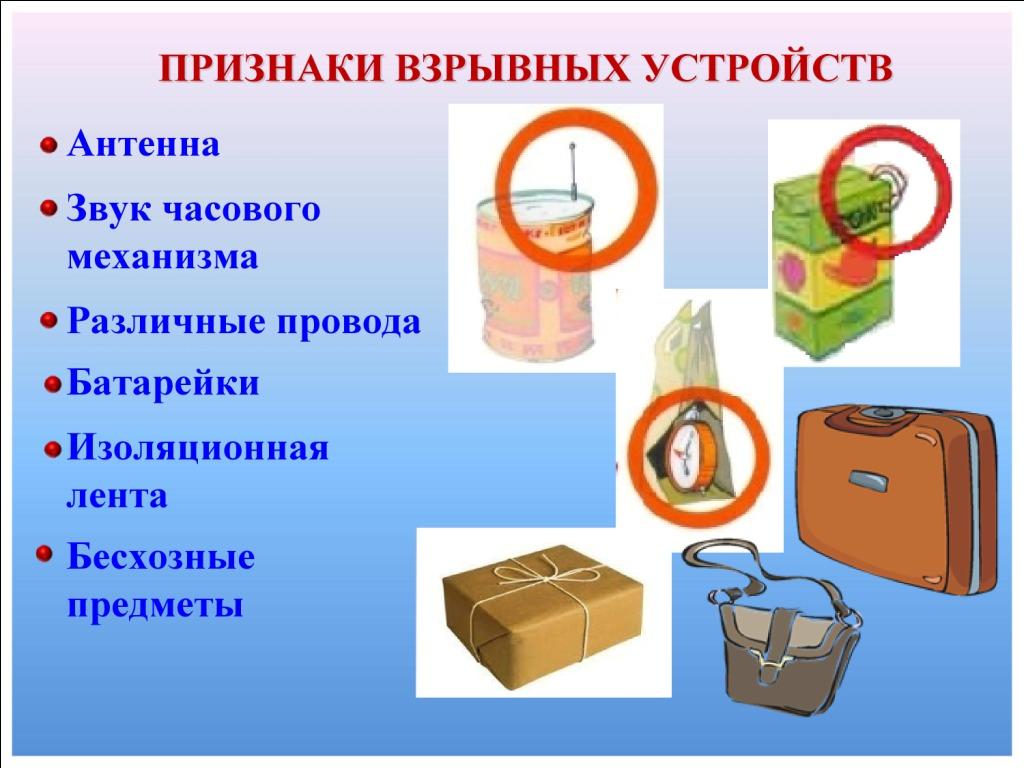 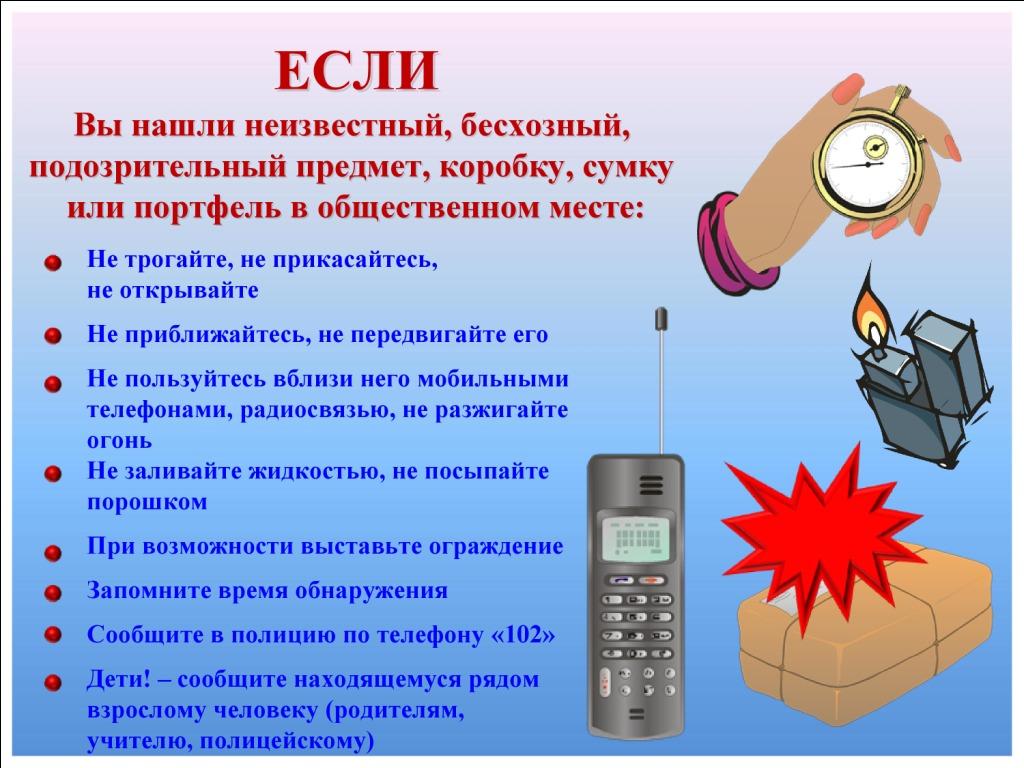 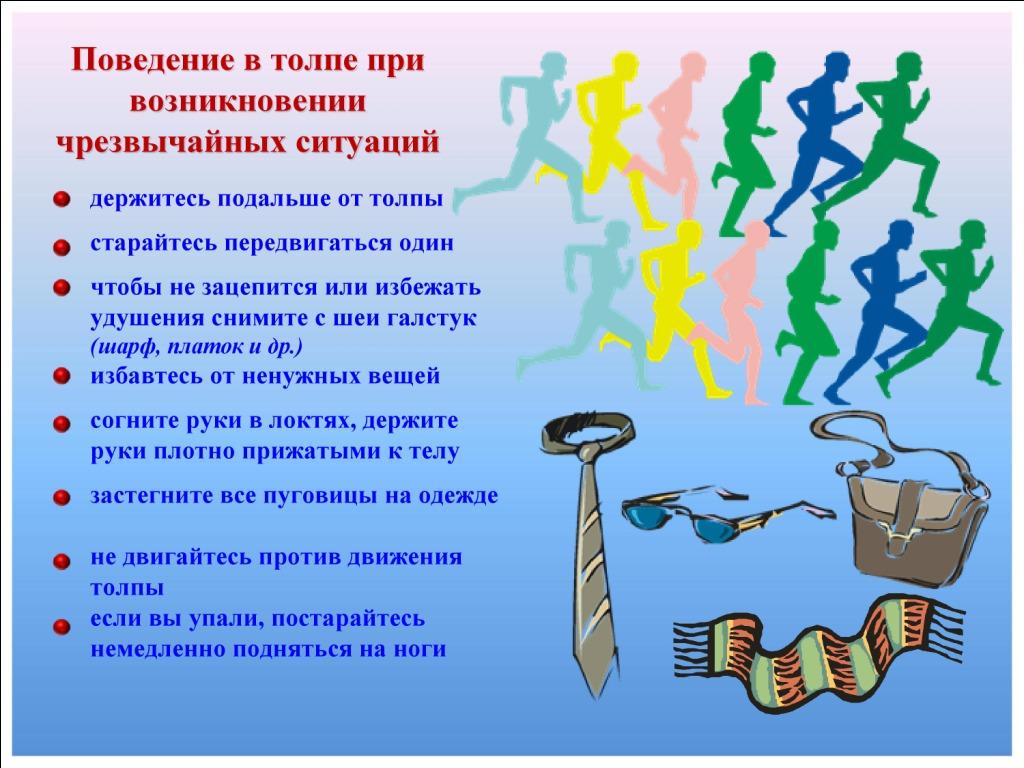 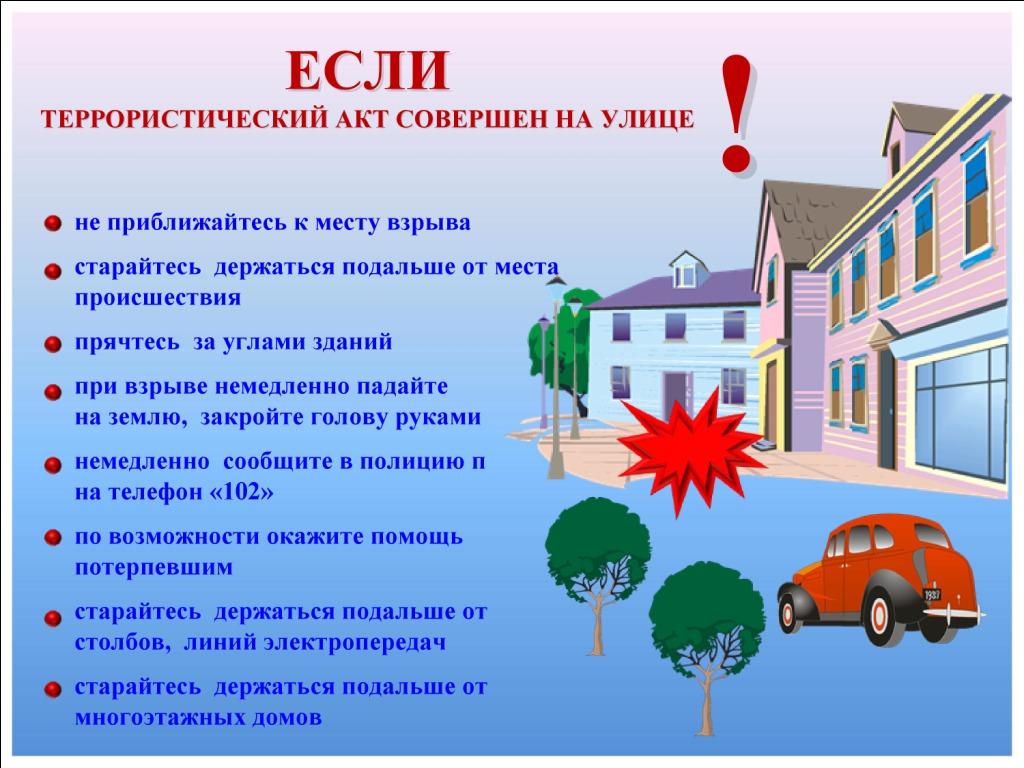 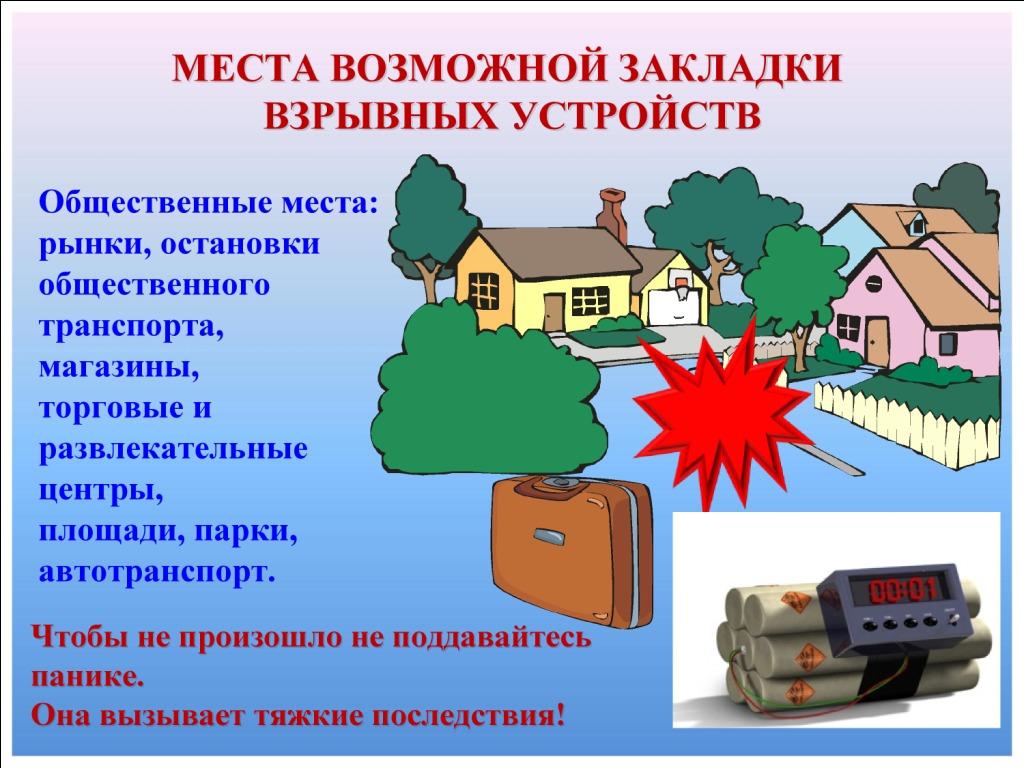 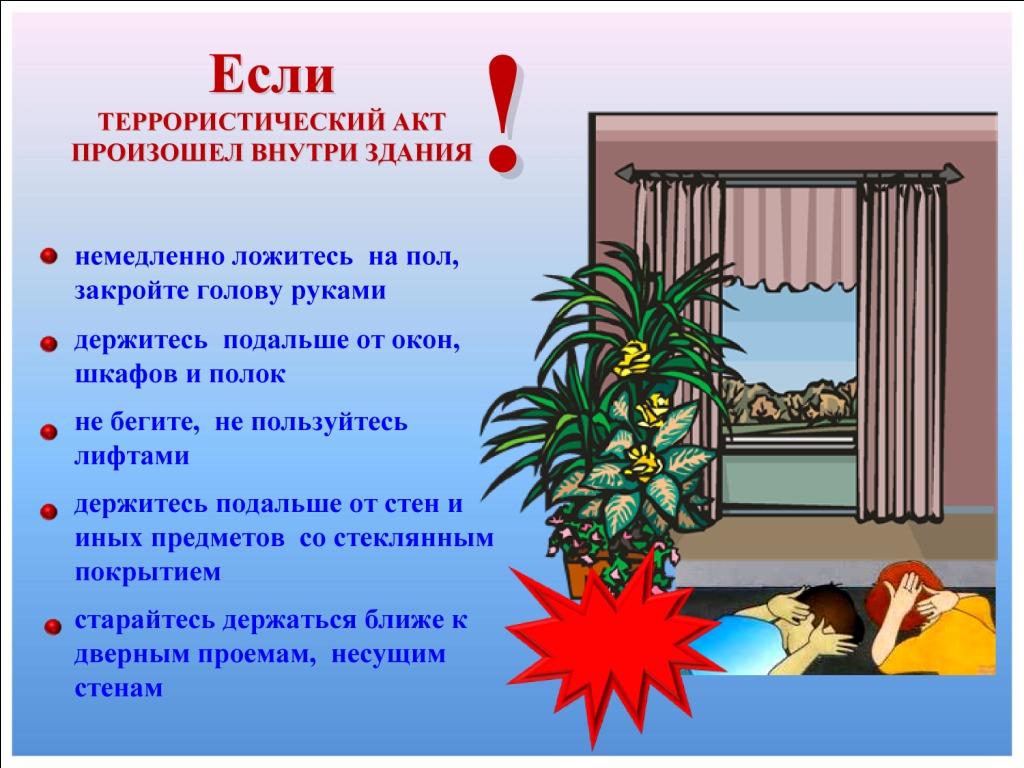 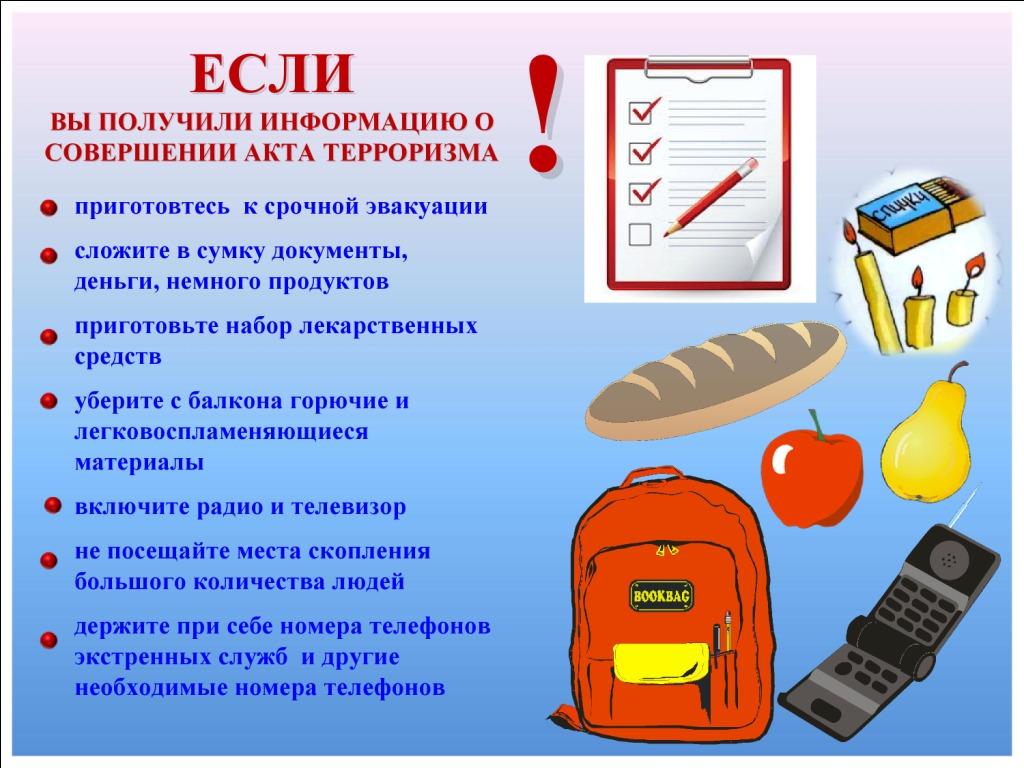 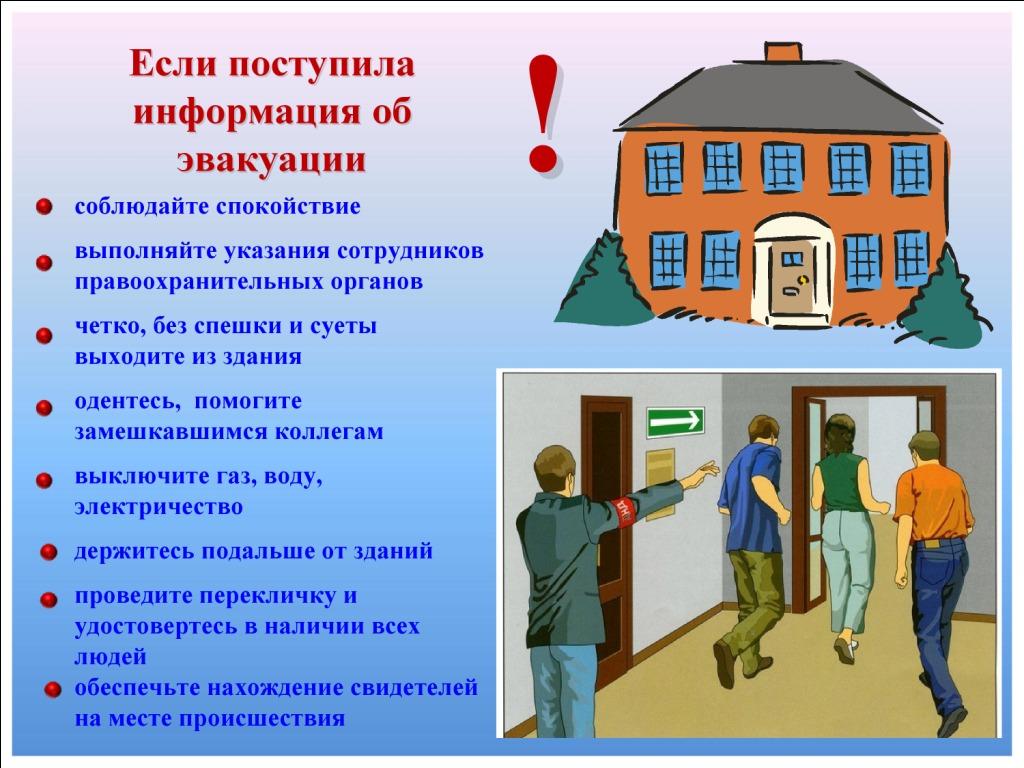 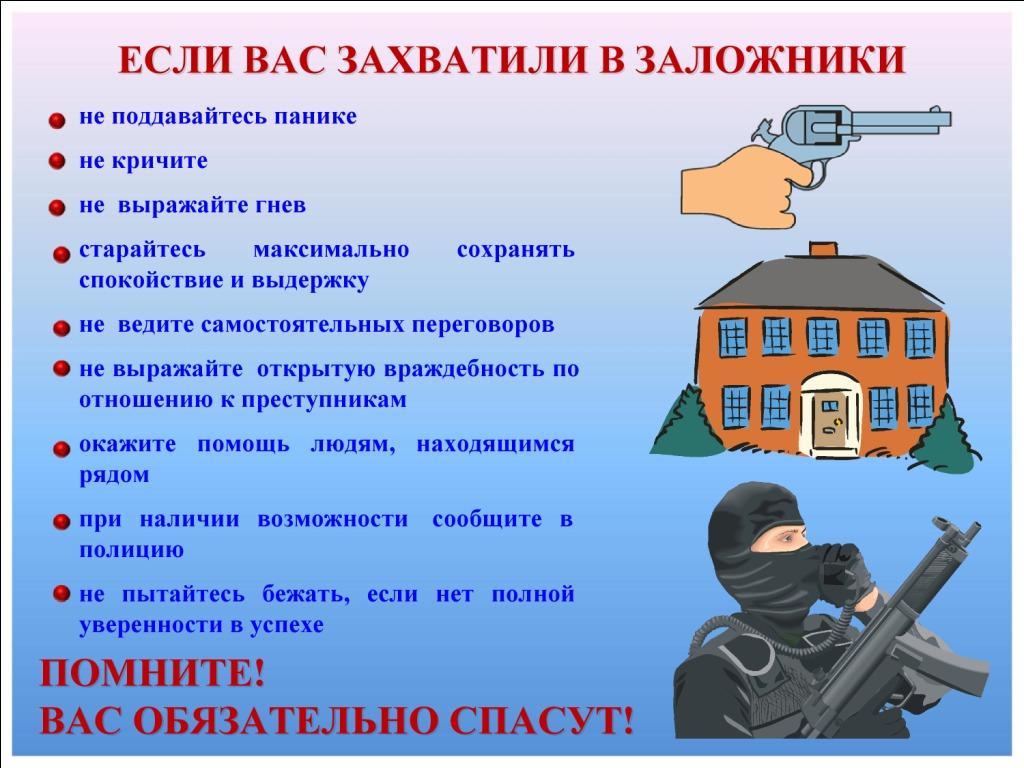 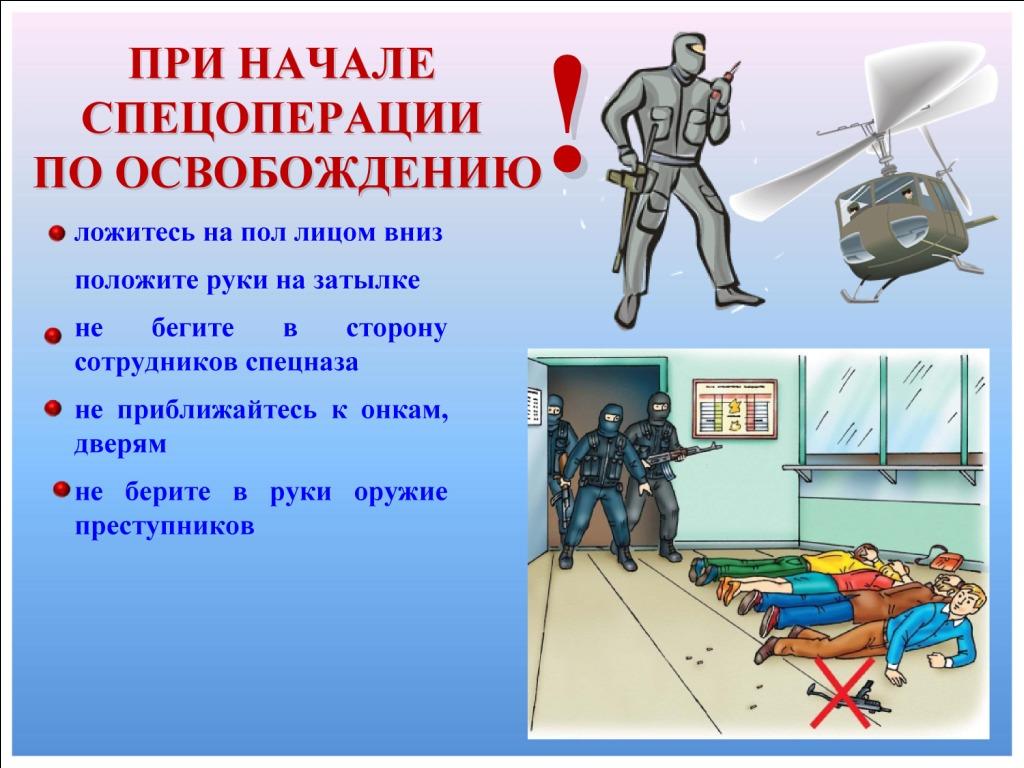 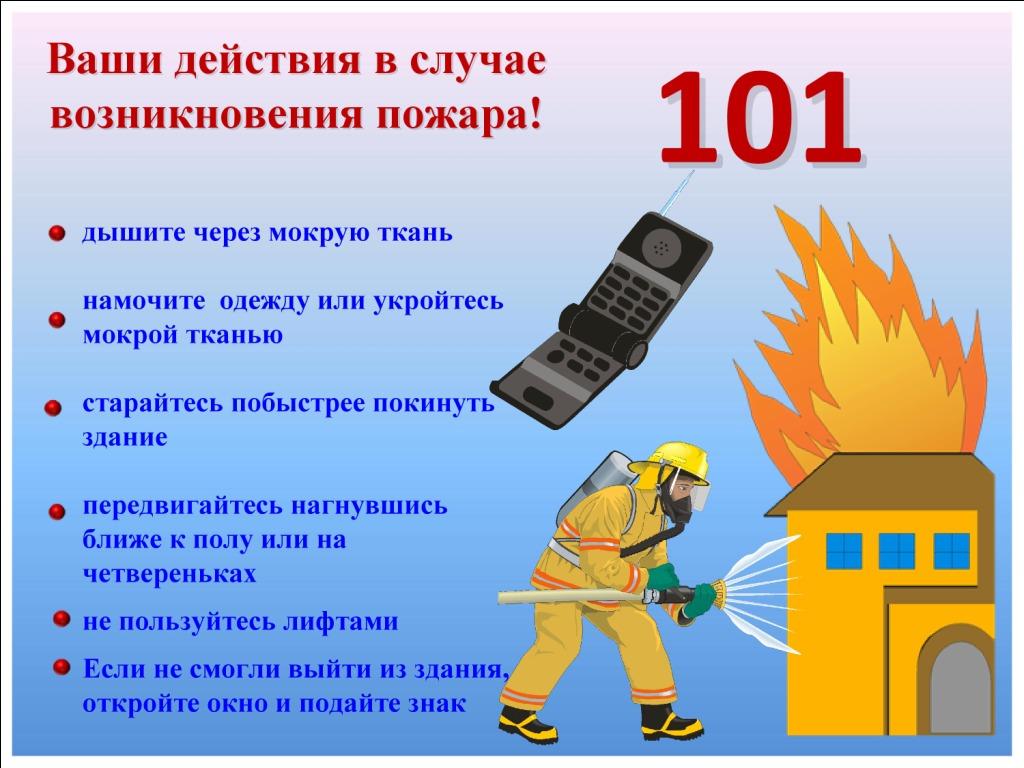 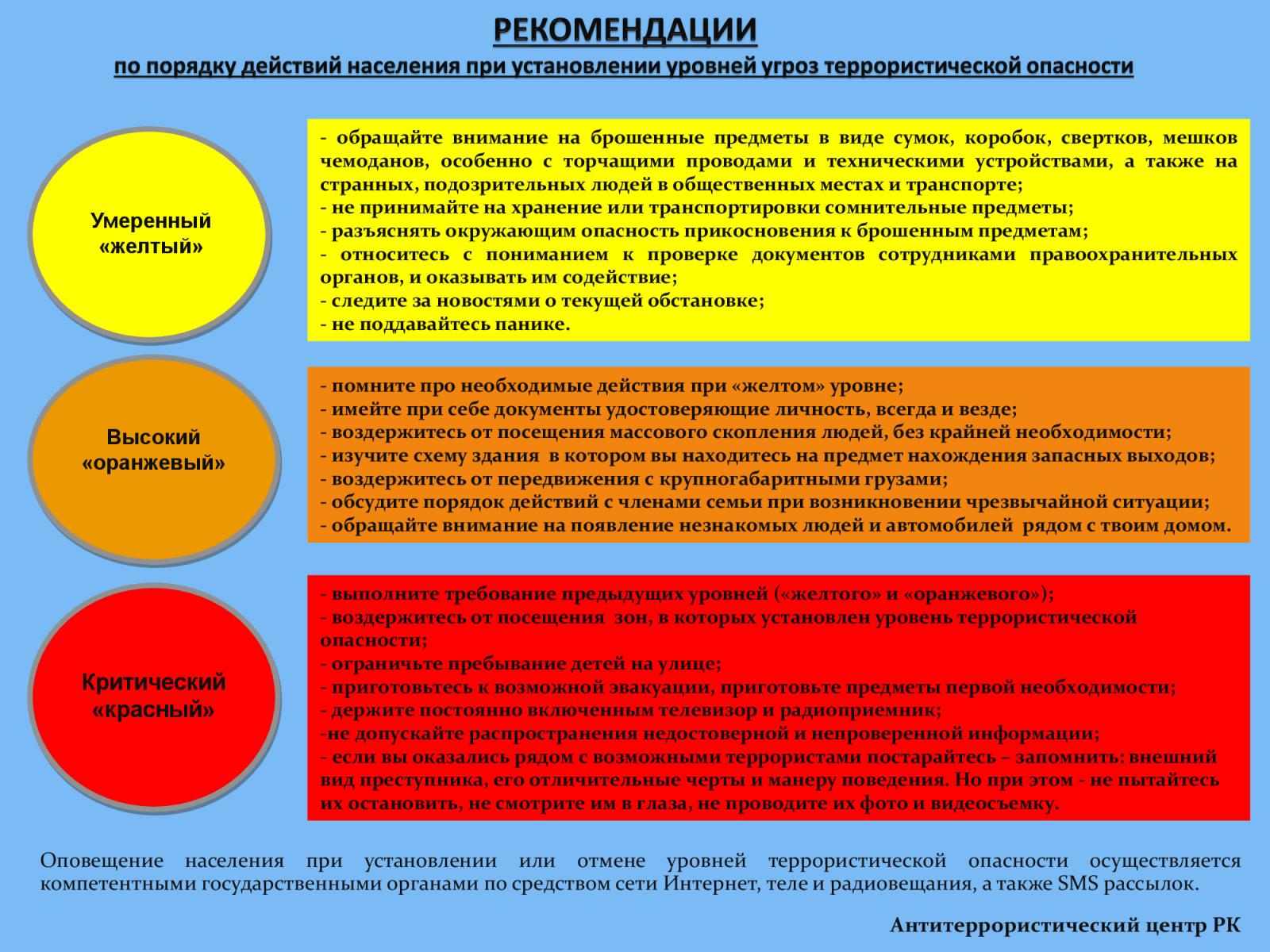 №п/пФ. И. О.кто оповещаетФ. И. О.кого оповещаюттелефон1.Усерова Г.К.. (методист оповещает  - воспитателей)Халанская В.А.870278422941.Усерова Г.К.. (методист оповещает  - воспитателей)Кирзан В.И.870297442181.Усерова Г.К.. (методист оповещает  - воспитателей)Нитченко Т.Н.877597771301.Усерова Г.К.. (методист оповещает  - воспитателей)Гейбрехт С.И.870511091631.Усерова Г.К.. (методист оповещает  - воспитателей)Хасенова Р.Т.870119395251.Усерова Г.К.. (методист оповещает  - воспитателей)Жанадилова Г.М.877580715911.Усерова Г.К.. (методист оповещает  - воспитателей)Калашникова Е.И.870259391691.Усерова Г.К.. (методист оповещает  - воспитателей)Лушкина Ю.В.877827557092.Саликова Ж.Е. (медсестра оповещает – помощников воспитателей, обслуживающий персонал)Жандарбинова Б.Б.870238524252.Саликова Ж.Е. (медсестра оповещает – помощников воспитателей, обслуживающий персонал)Альжанова З.К.877817648862.Саликова Ж.Е. (медсестра оповещает – помощников воспитателей, обслуживающий персонал)Аянова Г.Т.877602187152.Саликова Ж.Е. (медсестра оповещает – помощников воспитателей, обслуживающий персонал)Жадаева К.Б.870564624122.Саликова Ж.Е. (медсестра оповещает – помощников воспитателей, обслуживающий персонал)Калиаскарова А.Т.877529503482.Саликова Ж.Е. (медсестра оповещает – помощников воспитателей, обслуживающий персонал)Досымова Н.С.877619072082.Саликова Ж.Е. (медсестра оповещает – помощников воспитателей, обслуживающий персонал)Абилова Г.Т.877551854782.Саликова Ж.Е. (медсестра оповещает – помощников воспитателей, обслуживающий персонал)Митяева Н.И.870243783102.Саликова Ж.Е. (медсестра оповещает – помощников воспитателей, обслуживающий персонал)Шымырбаева Ж.Ж.877869724602.Саликова Ж.Е. (медсестра оповещает – помощников воспитателей, обслуживающий персонал)Досымова Г.С.870239837962.Саликова Ж.Е. (медсестра оповещает – помощников воспитателей, обслуживающий персонал)Лапунька И.Н.877592913952.Саликова Ж.Е. (медсестра оповещает – помощников воспитателей, обслуживающий персонал)Байжигитова Б.Б877137318773.Гринько Т.В.( завхоз оповещаетРабочий, сторожа, кочегары)Сабитова Н.Г.870214954963.Гринько Т.В.( завхоз оповещаетРабочий, сторожа, кочегары)Цаль-цалько В.В.870241701483.Гринько Т.В.( завхоз оповещаетРабочий, сторожа, кочегары)Ужекова С.Т.877112425523.Гринько Т.В.( завхоз оповещаетРабочий, сторожа, кочегары)Малькова Л.А.877185134873.Гринько Т.В.( завхоз оповещаетРабочий, сторожа, кочегары)Руш А.А.870290175493.Гринько Т.В.( завхоз оповещаетРабочий, сторожа, кочегары)Оспанов Ж.К.870248870573.Гринько Т.В.( завхоз оповещаетРабочий, сторожа, кочегары)Тайжанов М.К.870174614093.Гринько Т.В.( завхоз оповещаетРабочий, сторожа, кочегары)Пенизева А.П.877886167113.Гринько Т.В.( завхоз оповещаетРабочий, сторожа, кочегары)Салхоев Д.87711263125